RAPORT O STANIE GMINY GNIEWKOWOZA ROK 2018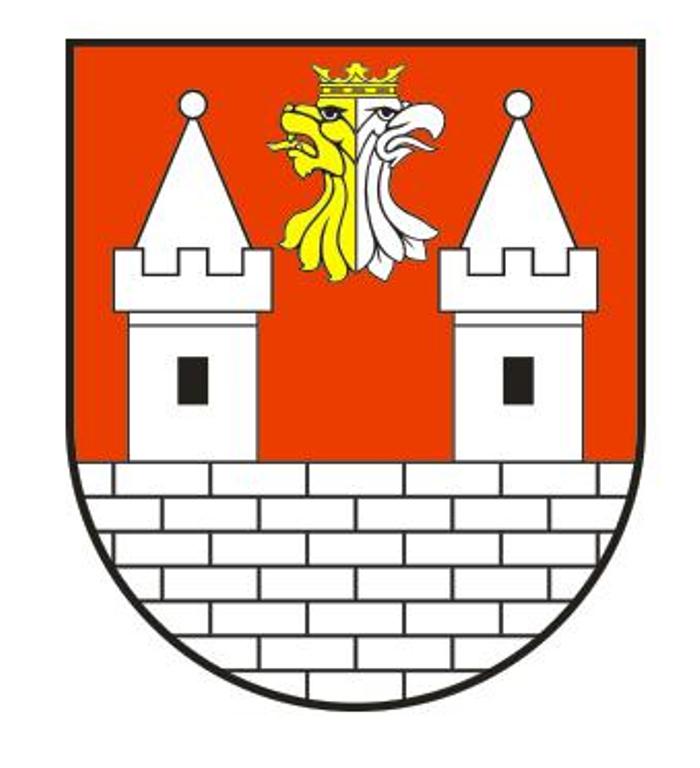 Gniewkowo, maj 2019 r.SPIS TREŚCI:WSTĘPORGANY GMINY					ORGAN STANOWIĄCY					-	strona	 6ORGAN WYKONAWCZY					-	strona	 6DANE PODSTAWOWEOBSZAR GEOGRAFICZNY GMINY			-	strona	 7PRZEMYSŁ							-	strona	 7LUDNOŚĆ							-	strona	 7REALIZACJA ZADAŃ W 2018 ROKUSIECI WODOCIĄGOWE I GAZOWE			-	strona	 9INFRASTRUKTURA DROGOWA				-	strona	 9INWESTYCJE I REMONTY				-	strona	11OCHRONA ZABYTKÓW					-	strona	14GOSPODARKA MIESZKANIOWA I KOMUNALNA	-	strona	14OCHRONA ŚRODOWISKA				-	strona	16PLANOWANIE I ZAGOSPODAROWANIE PRZESTRZENNE-	strona	17OCHRONA ZDROWIA					-	strona	21STOWARZYSZENIA I FUNDACJE			-	strona	21PRZEDSIĘBIORCY						-	strona	21POMOC SPOŁECZNA					-	strona	21KULTURA, SPORT I REKREACJA			-	strona	24TURYSTYKA						-	strona	26BIBLIOTEKA						-	strona	27EDUKACJA							-	strona	30PRZEDSIEBIORSTWO KOMUNANE			-	strona	31BEZPIECZEŃSTWO PUBLICZNE				-	strona	32MIENIE KOMUNALNE					-	strona	33SPRAWY PRZED SĄDAMI				-	strona	34FINANSE GMINY						-	strona	35ADMINISTRACJA						-	strona	39ZAKOŃCZNIEGMINA GNIEWKOWO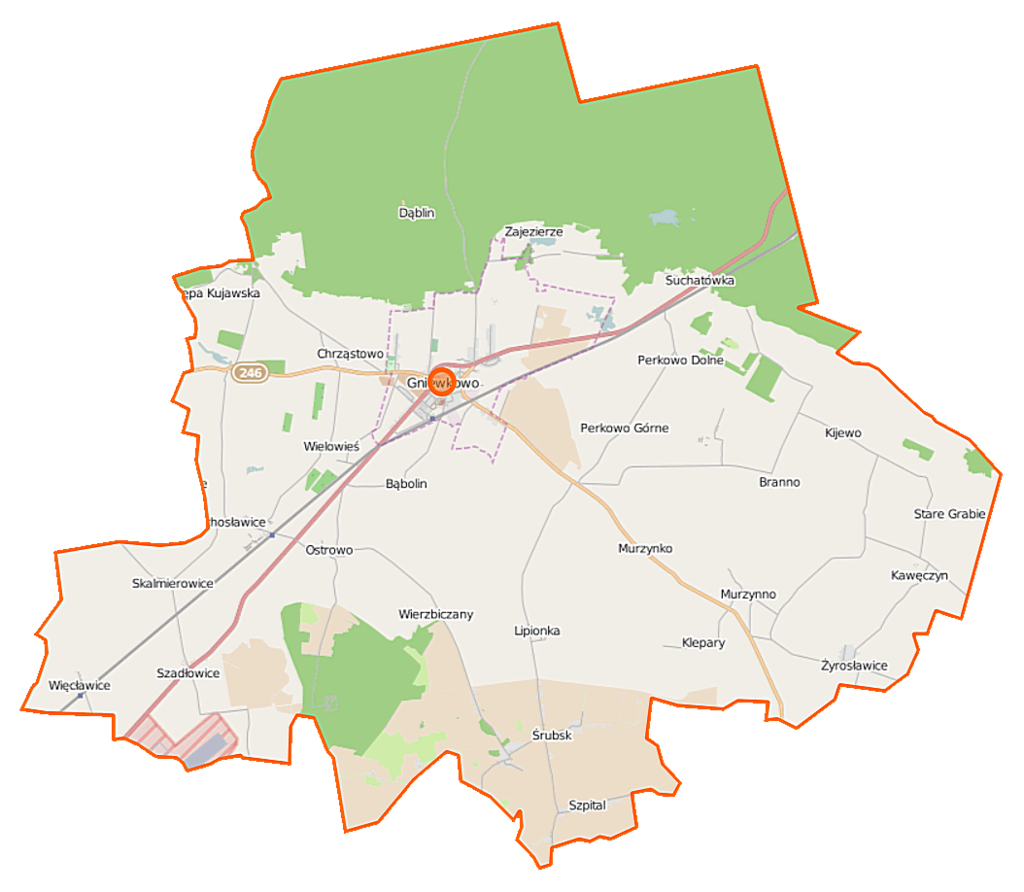 WSTĘPNiniejszy raport sporządzony został na podstawie sprawozdań przedstawionych Radzie Miejskiej w Gniewkowie za 2018 rok i przyjętych uchwałami w sprawie:Przyjęcia Raportu z realizacji Programu Ochrony Środowiska dla Gminy Gniewkowo na lata 2014 – 2017 z perspektywą na lata 2018-2021.Przyjęcia Informacji na temat stanu bezpieczeństwa i porządku publicznego na terenie miasta i gminy Gniewkowo.Przyjęcia sprawozdania z realizacji Gminnego Programu Opieki nad Zabytkami Gminy Gniewkowo na lata 2016-2019.Przyjęcia sprawozdania z wykorzystania środków na doskonalenie zawodowe nauczycieli za rok 2018 w placówkach oświatowych prowadzonych przez Gminę Gniewkowo.Przyjęcia sprawozdania za rok 2018 z wysokości średnich wynagrodzeń nauczycieli na poszczególnych stopniach awansu zawodowego w szkołach i placówkach prowadzonych przez Gminę Gniewkowo.Przyjęcia sprawozdania z realizacji Gminnego Programu Przeciwdziałania Przemocy w rodzinie oraz Ochrony Ofiar Przemocy za rok 2018.Przyjęcia sprawozdania z realizacji zadań w zakresie wspierania rodziny i systemu pieczy zastępczej oraz realizacji Gminnego Programu Wspierania Rodziny w Gminie Gniewkowo za rok 2018.Przyjęcia sprawozdania z realizacji Miejsko-Gminnego Programu Profilaktyki i Rozwiązywania Problemów Alkoholowych oraz Przeciwdziałania Narkomanii w Gminie Gniewkowo w roku 2018.Przyjęcia informacji na temat realizacji programu usuwania azbestu i wyrobów zawierających azbest za rok 2018.Przyjęcia sprawozdania z działalności Miejsko-Gminnego Ośrodka Kultury, Sportu i Rekreacji w Gniewkowie za 2018 rok.Przyjęcia sprawozdania z działalności Miejsko-Gminnej Biblioteki Publicznej w Gniewkowie za 2018 rok.Przyjęcia sprawozdania z realizacji Programu Współpracy Gminy Gniewkowo z organizacjami pozarządowymi i innymi podmiotami prowadzącymi działalność pożytku publicznego za rok 2018.Przyjęcia sprawozdania z działalności Miejsko-Gminnego Ośrodka Pomocy Społecznej w Gniewkowie za rok 2018.Przyjęcia informacji na temat funkcjonowania Przedsiębiorstwa Komunalnego „Gniewkowo” za 2018 rok.W  Raporcie ujęto także informacje przekazane z poszczególnych Referatów Urzędu Miejskiego w Gniewkowie, w szczególności dane dotyczące liczby mieszkańców, liczby zarejestrowanych podmiotów działalności gospodarczej, mieszkań komunalnych i lokali socjalnych oraz dane budżetowe Gminy Gniewkowo za rok 2018.Zważywszy na fakt, że wszystkie w/w sprawozdania zostały przedstawione Radzie Miejskiej w Gniewkowie, a ich przyjęcie zostało poprzedzone każdorazowo szczegółowym omówieniem i wyjaśnieniami osób odpowiedzialnych za ich sporządzenie oraz szerokimi dyskusjami podczas komisji wspólnych Rady oraz w trakcie sesji, Raport niniejszy ogranicza się wyłącznie do skrótowego przedstawienia działalności gminnych jednostek organizacyjnych oraz spółki komunalnej.ORGANY GMINYORGAN STANOWIĄCYOrganem stanowiącym (uchwałodawczym) i kontrolnym Gminy Gniewkowo jest Rada Miejska w Gniewkowie.Rada jest organem kolegialnym, obradującym i podejmującym rozstrzygnięcia na sesjach zwoływanych przez Przewodniczącego Rady w zależności od potrzeb, nie rzadziej jednak niż raz na kwartał.Rozstrzygnięcia podejmowane są w formie uchwał. Rada działa na podstawie i w granicach obowiązującego prawa. Zadania i kompetencje Rady określają ustawy.Sprawy należące do wyłącznej kompetencji Rady określa art.18 ustawy z dnia 8 marca 1990 r. o samorządzie gminnym (Dz.U. z 2001 r. Nr 142, poz.1591 z późniejszymi zmianami). Jako organ kontrolny gminy Rada Miejska kontroluje działalność organu wykonawczego, gminnych jednostek organizacyjnych oraz jednostek pomocniczych gminy. W tym celu powołuje komisję rewizyjną. Komisja Rewizyjna jest jedyną obligatoryjnie istniejącą komisją Rady Miejskiej. Powołanie innych komisji ustawodawca pozostawił w gestii Rady.Rada Miejska w Gniewkowie liczy 15 radnych. W 2018 r. odbyła 19 sesji (14 sesji Rada kadencji 2014 – 2018, 5 sesji Rada kadencji 2018 – 2023).Funkcję Przewodniczącego Rady Miejskiej w Gniewkowie sprawował w okresie minionej kadencji (do 21 listopada 2018 r.), Radny Przemysław Stefański.	Od 21 listopada 2018 r. Przewodniczącym Rady jest Radny Szymon Krzysztofiak.ORGAN WYKONAWCZYOrganem wykonawczym Gminy Gniewkowo jest Burmistrz Gniewkowa.Organ wykonawczy jest  organem  jednoosobowym.Burmistrz kieruje bieżącymi sprawami Gminy i reprezentuje ją na zewnątrz. Zadania swoje wykonuje przy pomocy Urzędu Miejskiego w Gniewkowie, którego jest kierownikiem. Burmistrz pełni również funkcję przełożonego wobec dyrektorów i kierowników gminnych jednostek organizacyjnych. Jest organem administracji, wydającym decyzje w sprawach indywidualnych.Burmistrz wybierany jest w wyborach bezpośrednich przez mieszkańców Gminy Gniewkowo na okres kadencji.Burmistrzem Gniewkowa w latach 2014 – 2018 był Adam Roszak.W wyniku wyborów samorządowych, które odbyły się w 2018 r., stanowisko to objął 21 listopada 2018 r. Adam Straszyński.DANE PODSTAWOWEOBSZAR GEOGRAFICZNY GMINY Gmina Gniewkowo ma charakter rolniczo-przemysłowy. Obszar geograficzny miasta i gminy wynosi 17.944 ha, z czego 63% stanowią użytki rolne, a ok. 25% lasy.Według stanu na dzień 31 grudnia 2018 r. powierzchnia gruntów miasta wynosiła 918,5283 ha, w tym mienie komunalne stanowiły grunty o powierzchni 99,5385 ha.Łączna powierzchnia mienia komunalnego Gminy Gniewkowo (miasto i gmina) wynosiła – 402,1744 ha.W granicach administracyjnych miasta i gminy użytki rolne rozmieszczone są w 23 sołectwach. 2. 	PRZEMYSŁNajwiększymi zakładami przemysłowymi na terenie Gminy są: CYKORIA SA w Wierzchosławicach, BONDUELLE w GniewkowieINTERLIGHT w GniewkowieITI Sp. z o.o. w GniewkowieTG Tapicernia Gniewkowo Sp. z o. o.LUDNOŚĆNa dzień 31 grudnia 2018 roku liczba mieszkańców Gminy Gniewkowo wynosiła 13938 osób, w tym  7081 kobiet i 6857 mężczyzn. W odniesieniu do poszczególnych kategorii wiekowych przedstawiało się to następująco:dzieci (do roku życia)					-	2307kobiety w wieku produkcyjnym (15 – 59 lat)	-	3979mężczyźni w wieku produkcyjnym (15 – 64 lata)	-	4600kobiety w wieku poprodukcyjnym			-	1778mężczyźni w wieku poprodukcyjnym		-	835Migracje wewnętrzne przebiegały w kierunku miasta  i związane były głównie z zakupem mieszkań przez mieszkańców.Na początku 2018 roku na terenach miejskich mieszkało 6766 osób, a na terenach wiejskich 7268 osób. Na koniec 2018 roku dane te przedstawiały się następująco:W 2018 roku urodziło się w gminie Gniewkowo 121 dzieci, w tym 62 dziewczynki i chłopców 59.W analogicznym okresie zmarło 191 osób, w tym 74 kobiety 117mężczyzn. Przyrost naturalny w 2018 roku wyniósł -70Najczęstszą przyczyną zgonów wśród mieszkańców Gniewkowa była niewydolność krążeniowo – oddechowa.W 2018 roku zarejestrowano 344 zameldowania w ruchu wewnętrznym oraz 80 wymeldowań.REALIZACJA ZADAŃ W 2018 ROKU.SIECI WODOCIĄGOWE I GAZOWE.W ciągu 2018 r. długość czynnej sieci wodociągowej oraz sieci kanalizacyjnej nie uległy zmianie i wynosiły odpowiednio:sieć wodociągowa	-	157,6 kmsieć kanalizacyjna	-	  45,8 kmNa dzień 1 stycznia 2018 roku istniało 1015 przyłączy kanalizacyjnych, a do końca roku liczba ta wzrosła o 8. 	Na  dzień 31 grudnia 2018 roku Gmina Gniewkowo posiadała 1023 przyłączy kanalizacyjnych.Gmina Gniewkowo zwodociągowana jest w 99,95 % (miasto – 100%,  wieś – 99,99% ) i skanalizowana w 62,3% (miasto – 95,2%, wieś – 29,7%).Długość czynnej sieci gazowej na dzień 1 stycznia 2018 roku wynosiła 55840 m (gazociągi wysokiego, średniego i niskiego ciśnienia), i nie zmieniła się do końca roku sprawozdawczego. Na początku ubiegłego roku istniało 490 czynnych przyłączy do sieci gazowej, a na koniec roku - 498. Polska Spółka Gazownictwa sp. z o.o. Oddział w Bydgoszczy, od której pochodzą powyższe informacje, nie prowadzi statystyk dotyczących gospodarstw domowych korzystających z sieci gazowej.INFRASTRUKTURA DROGOWAGmina Gniewkowo, dzięki swojemu położeniu jest stosunkowo dobrze skomunikowana z sąsiednimi gminami oraz większymi miastami w regionie. Istnieje dobrze rozwinięta sieć drogowa – zarówno droga krajowa, jak i wojewódzkie, powiatowe i gminne. Obszar Gminy Gniewkowo przecinają drogi:krajowe	-	 1wojewódzkie	-	 2powiatowe	-	15gminne	-	81Istnieje dość dobrze rozwinięta komunikacja autobusowa i kolejowa. Najbliższe lotnisko regionalne znajduje się w Bydgoszczy.Infrastruktura drogowa w gminie obejmowała na dzień 1 stycznia 2018 r. 83,4 km dróg i do końca roku nie uległa zwiększeniu. Drogi asfaltowe stanowiły na początku 2018 r. 40,17 % wszystkich dróg, natomiast drogi utwardzone 50,36 %. Stan ten w ciągu roku nie uległ zmianom.Długość ścieżek rowerowych na dzień 1 stycznia 2018 r. wynosił 13,6 km, natomiast na 31 grudnia 2018 r. - 16,8 km.	W Gminie Gniewkowo wykonano w 2018 r. następujące inwestycje w ramach infrastruktury drogowej:Przebudowa ul. Piasta w Gniewkowie – koszt 2 383 824,99 zł, w tym kwota dofinansowania z „Programu rozwoju gminnej i powiatowej infrastruktury drogowej na lata 2016-2019” -  917 005,00 zł.Przebudowa ul. Parkowej w Gniewkowie – koszt 862 200,00 zł.Remont chodnika i parkingu przy ul. G. Pająkowskiego w Gniewkowie – 49 991,97 zł – w ramach budżetu obywatelskiego.Budowa chodnika ul. G. Pająkowskiego – koszt 6 000,00 złBudowa chodnika w miejscowości Szpital – koszt 30 500,00 zł, w tym 7 012,00 zł z funduszu sołeckiego.Utwardzenie placu przy cmentarzu w Ostrowie – koszt 66 000,00 zł, w tym w ramach budżetu obywatelskiego 50 000,00 zł oraz funduszy sołeckich sołectw Bąbolin, Ostrowo, Wielowieś, Wierzbiczany i Szadłowice 16 000,00 zł.Rozbudowa Rynku w Gniewkowie – 44 999,99 zł.Zebranie poboczy w ciągu drogi gminnej w Kleparach – koszt 10 876,00 zł – ze środków funduszu sołeckiego.Montaż 4 latarni solarnych w miejscowościach Zajezierze, Chrząstowo i Gniewkowo - ul. Zajezierna – koszt 21 040,38 zł z funduszy sołeckich Godzięby i Zajezierza.Dokumentacja projektowa – Rozbudowa drogi powiatowej 2534C w miejscowości Ostrowo w zakresie ciągu pieszo – rowerowego – koszt 25 000,00 zł.Stabilizacja punktów granicznych w ramach projektu rozbudowy drogi wojewódzkiej nr 246 Paterek-Dabrowa Biskupia polegająca na budowie  drogi dla rowerów na odcinkach Gniewkowo-Kaczkowo i  Lipie-Murzynko – 15 500,00 zł.Ponadto, na remonty bieżące dróg gminnych wydatkowano w 2018 r.:Remonty cząstkowe ulic i dróg – 103 361,67 złPrace równiarką na drogach – 70 409,05 złTransport kruszywa na drogi 71 640,63 złNa dzień 31grudnia 2018 roku Gmina Gniewkowo posiadała tylko 2 (słownie: dwa)  aktualne projekty na budowę dróg (Gąski-Śrubsk oraz Kawęczyn).Brak zaktualizowanych projektów na drogi Walcerzewice, Suchatówka obok tartaku, Suchatówka z Zajezierza oraz zabezpieczenia finansowego na ich aktualizację w  opracowanym budżecie na 2019 r. uniemożliwia Gminie ubieganie się o dofinansowanie tych zadań, a tym samym stanowi istotne zagrożenie  realizacji inwestycji w najbliższej perspektywie czasowej.Dezaktualizacji uległy także projekty na drogi miejskie wymagające całkowitej przebudowy (ulice Kwiatowa oraz Kolejowa w kierunku Bąbolina). W budżecie Gminy Gniewkowo na 2019 r. nie zaplanowano także środków finansowych na aktualizację w/w projektów oraz ulic: Walcerzewice i Ogrodowa.Szacunkowy koszt aktualizacji wynosi projektów wynosi:dla ulicy Walcerzewice	-	3 000, 00 zł. + VATdla ul. Kolejowej		-         23 500,00 zł. + VATdla ulicy Kwiatowej		-         21 500,00 zł. + VAT	W projekcie budżetu Gminy na 2019 r. ujęto budowę ścieżek rowerowych na odcinkach Kaczkowo – Gniewkowo oraz Lipie – Murzynno, którą wyceniono na 2 250 000,00 zł (w tym dofinansowanie w wysokości 1 500 000,00 zł.).  Po aktualizacji kosztorysów, wykonawstwa i materiałów wycena tej inwestycji zamyka się w kwocie 3 950 000,00 zł (1 395 000,00 zł – Lipie, 2 555 000,00 zł – Kaczkowo), co dowodzi, że jej pierwotnie ustalony koszt był w znacznym stopniu niedoszacowany. Stanowi to realne zagrożenie dla jej realizacji w pełnym zakresie, w 2019 r.INWESTYCJE I REMONTYW 2018 roku przeprowadzono następujące inwestycje i remonty:Rok 2018 to czas wyborów samorządowych w związku z tym byliśmy świadkami realizacji wielu inwestycji oraz licznych prac remontowych. Mogło to mieć miejsce, tak jak w latach poprzednich, dzięki wsparciu funduszy z zewnątrz. Niektóre jednak zadania inwestycyjne  pozostawione do rozliczenia pod koniec roku sprawiły, że Gmina Gniewkowo zaczęła mieć problemy finansowe, które stanowiły realne zagrożenie dla wykonania budżetu za 2018 rok.Przykładem takim może być termomodernizacja Szkoły Podstawowej Nr 1 w Gniewkowie. Zapis umowy o dofinansowanie w formie zaliczki i refundacji Projektu (…) podpisany przez ówczesnego Burmistrza Gniewkowa przy kontrasygnacie Skarbnika Gminy w § 5 stanowił, że: „Dofinansowanie (…), jest przekazywane (…), w formie: 1) zaliczki na część wydatków kwalifikowanych odpowiadających dofinansowaniu, ponoszonych w ramach Projektu przed ich rozliczeniem, 2) refundacji części wydatków kwalifikowalnych odpowiadających dofinansowaniu, poniesionych przez Beneficjenta na realizację Projektu, w formie płatności pośrednich i płatności końcowej”. Łączne dofinansowanie w formie zaliczki i płatności pośrednich  nie mogło przekroczyć 95% maksymalnej kwoty dofinansowania. Mimo tak wyraźnego zapisu umowy, do dnia 21 listopada 2018 roku nie skorzystano z formy rozliczeń cząstkowych mimo, że inwestycja, zgodnie z protokołem odbioru, zakończyła się 16 sierpnia 2018 r.  co stworzyło realne zagrożenie dla płynności finansowej Gminy. Wniosek o płatność został przygotowany i złożony dopiero 26 listopada 2018 r. przez obecnego Burmistrza Gniewkowa, co nie stanowiło gwarancji, że środki finansowe z dofinansowania Projektu wpłyną na konto Gminy w 2018 roku i pozwolą na zamknięcie budżetu z pozytywnym wynikiem finansowym, gdyż w normalnych warunkach proces ten trwać może  nawet kilka miesięcy. Ostatecznie, dzięki zaangażowaniu wielu osób w Urzędzie Miejskim oraz w Urzędzie Marszałkowskim, projekt ten udało się  rozliczyć na koniec 2018 roku (17.12.2018).Kolejnym przykładem budzącym wątpliwości, co do zasadności wydatkowania środków finansowych Gminy  ,stanowi przeznaczenie ich na płyty fundamentowe pod budowę świetlicy w Kaczkowie. Obiekt ten (kontenerowy) pomieści bowiem prawdopodobnie tylko 8 do 10 osób. Wątpliwości dotyczą również samego zakupu usług budowlanych (fundamenty) związanych z tą budową. Zakup ten miał miejsce w drodze zamówienia (poniżej 30 tys. Euro) i obejmował jedynie I etap całej inwestycji. Co do zasady tego typu inwestycja, winna stanowić jedną całość i nie powinno się jej dzielić na etapy. 31 sierpnia 2018 roku wygasło pozwolenie na budowę wielorodzinnego budynku mieszkalnego, którego realizację zaplanowano przy ul. Cmentarnej w Gniewkowie. Podjęcie się realizacji tej inwestycji przez Gminę wymaga obecnie aktualizacji projektu oraz uzyskania nowego pozwolenia na budowę, co pociąga za sobą konieczność zaangażowania kolejnych, niezaplanowanych w budżecie na 2019 r. środków finansowych w wysokości 50.000,00 zł.OCHRONA ZABYTKÓW„Gmina Gniewkowo posiada „Gminny Program Opieki nad Zabytkami Gminy Gniewkowo na lata 2016-2019”. Program ten został przyjęty przez Radę Miejską w Gniewkowie uchwałą nr XXIX/140/2016 z dnia 28 września 2016 r. (Dz. Urz. Woj. Kuj. Pom. Z 2016 r. poz. 3403). Realizacja programu weszła w życie z dniem podjęcia zgodnie, z § 4 powyższej uchwały. W Programie przedstawiono podstawowe cele opieki nad zabytkami  oraz założenia programowe Gminy Gniewkowo dotyczące ww. opieki. Wymieniono strategiczne dokumenty, w których uwzględniono zagadnienia związane z ochroną zabytków. Zgodnie z przedstawiona informacją, liczba zabytków nieruchomych wpisanych do Wojewódzkiego Rejestru Zabytków nie uległa zmianie 2018 roku. Zapis taki znajdujemy w raporcie przedstawionym Radzie Miejskiej w Gniewkowie w grudniu 2018 roku. Gmina Gniewkowo przez ostatni rok, mimo wielu programów pomocowym z zewnątrz nie korzystała z tych instrumentów. Jest to zjawisko niepokojące, gdyż na terenie Gminy znajdują się obiekty wymagające pilnych remontów, które angażować będą znaczne środki finansowe. Niewykorzystanie dotychczasowych możliwości współfinansowania tychże działań przez podmioty zewnętrzne uznać należy za istotne zaniedbanie i dołożyć wszelkich starań, by jego skutki zniwelować w najbliższej perspektywie czasowej. Opieka nad zabytkami, troska o nasze dziedzictwo kulturowe opierać się winna o konkretne działania, a nie może polegać tylko na sporządzaniu i przedstawianiu raportów, z których tak naprawdę nic nie wynika. Jednym z priorytetów powinno więc być tworzenie dogodnych warunków i pomoc w pozyskiwaniu środków finansowych na ten cel.GOSPODARKA MIESZKANIOWA I KOMUNALNAGospodarowanie zasobem mieszkaniowym Gminy odbywa się w oparciu                                    o obowiązujące przepisy prawne tj. ustawę o ochronie praw lokatorów, mieszkaniowym zasobie gminy i o zmianie Kodeksu cywilnego (Dz.U. z 2018 r. poz.1234 ze zm.) oraz uchwałę Nr VI/43/2007 Rady Miejskiej w Gniewkowie z dnia 5 marca 2007r. w sprawie zasad wynajmowania lokali wchodzących w skład mieszkaniowego zasobu gminy.Zarządzaniem gminnym zasobem mieszkaniowych na podstawie aktu powierzenia z dnia  30 grudnia 2015 r. zajmuje się Przedsiębiorstwo Komunalne ”Gniewkowo” sp. z o.o w Gniewkowie, a  przyznawaniem dodatków mieszkaniowym zajmuje się Miejsko-Gminny Ośrodek Pomocy Społecznej w Gniewkowie. Mieszkania znajdujące się w zasobach Gminy Gniewkowo (łącznie):na dzień 1 stycznia 2018 r.		-	324na dzień 31 grudnia 2018r.		-	313.Zmniejszenie się liczby mieszkań znajdujących się w zasobach gminy, spowodowane było sprzedażą 11 lokali na rzecz ich głównych najemców.Ilość mieszkań z zasobu Gminy w budynkach gminnych: stan na dzień 1 stycznia 2018 r.  	– 	156stan na dzień 31 grudnia 2018 r.  	– 	156.Ilość mieszkań z zasobu w budynkach wspólnot mieszkaniowych: stan na dzień 1stycznia 2018 r. 	–	168stan na dzień 31 grudnia 2018 r.  	– 	157Łączna powierzchnia mieszkań:w budynkach gminnych			-	6.326,09 m²w budynkach wspólnot mieszkaniowych	-	6.127,27 m²---------------------------------------------------------------------------------------------Powierzchnia mieszkań gminnego zasobu 		-	12.453,36 m²stan na dzień 31 grudnia 2018 r.Średnia powierzchnia mieszkania wchodzącego w skład zasobu gminnego  - 39,79 m²Liczba osób oczekujących na mieszkania:na dzień 1 stycznia 2018 r.		-	51 na dzień 31 grudnia 2018 r.		-	42W 2018 roku  oddano do użytkowania 9  mieszkań znajdujących się w zasobach gminy.Mieszkania te otrzymały:4 osoby posiadające sądowe wyroki eksmisyjne,1 repatriantka, która przybyła do naszej Gminy z rodziną;1 osoba bezdomna;3 osoby na ogólnych zasadach wynikających z uchwały Rady Miejskiej w Gniewkowie.Zaległości czynszowe:na dzień 1 stycznia 2018 r.		-	413.776 złna dzień 31 grudnia 2018 r.		-	354.375 zł.W 2018 roku wszczęto 1 postępowanie eksmisyjne, dotyczące opuszczenia lokalu mieszkalnego będącego w zasobach Gminy.Na dzień 1 stycznia 2018 r. w 40 mieszkaniach będących w zasobach gminy, nie było  toalet  co stanowi 12,78% ogólnej liczby mieszkań gminnego zasobu.  Na dzień 31 grudnia 2018 r.  w jednym mieszkaniu wykonano toaletę.W 2018 roku wypłacono dodatki mieszkaniowe na łączną kwotę 275.885,76 zł, których beneficjentami było 196 osób. Kwota najniższego dodatku wynosiła 34,00 zł, a najwyższego 481,11 zł.W zasobach gminy w 2018 roku znajdował się jeden budynek  niemieszkalny, w którym znajdują się lokale użytkowe głównie przeznaczone na cele służby zdrowia  i opieki społecznej.OCHRONA ŚRODOWISKAPlan Gospodarki Niskoemisyjnej dla Gminy GniewkowoPlan Gospodarki Niskoemisyjnej dla Gminy Gniewkowo został przyjęty Uchwałą Nr XXIX/141/2016 Rady Miejskiej w Gniewkowie z dnia 28 września 2016 r. Głównym celem działań opisanych w planie jest termomodernizacja budynków, wymiana oświetlenia ulicznego i instalacji odnawialnych źródeł energii - z grupy inwestycji nie będących przedsięwzięciami mogącymi znacząco oddziaływać na środowisko. Większość z powyższych zadań polega przede wszystkim na zabiegach modernizacyjno- remontowych, które nie będą powodowały znaczącego oddziaływania na środowisko, a ewentualne oddziaływania będą miały charakter odnawialny i mogą występować w krótkim czasie. Ponadto wszystkie prace inwestycyjne prowadzone na terenie gminy powinny być prowadzone zgodnie z obowiązującymi przepisami w zakresie ochrony środowiska.Opracowany dokument jest elementem realizacji strategii unijnych na poziomie lokalnym oraz składową poprawy jakości życia mieszkańców gminy. Cel strategiczny planu gospodarki niskoemisyjnej i cele szczegółowe dotyczą:zmniejszenia zapotrzebowania na energię finalną;zwiększenia udziału energii pochodzącej ze źródeł odnawialnych;zmniejszenia emisji CO2.Program Ochrony Środowiska „Program Ochrony Środowiska dla Gminy Gniewkowo na lata 2018-2021 z perspektywą na lata 2022-2025” został przyjęty Uchwałą Nr V/32/2018 Rady Miejskiej w Gniewkowie z dnia 28 grudnia 2018r.Głównym celem Programu ochrony środowiska w zakresie ochrony środowiska jest dążenie Gminy do zrównoważonego rozwoju, poprawa stanu oraz sprawności funkcjonowania środowiska i instalacji związanych z poprawą stanu środowiska oraz podnoszenie standardu życia lokalnej społeczności, co zapewni warunki dla osiągnięcia założonych celów.W ramach licznych działań z zakresu ochrony środowiska Gmina Gniewkowo w 2018 r. przeznaczyła środki finansowe na następujące działania:realizację przedsięwzięcia pn.: „Demontaż, transport i unieszkodliwianie wyrobów zawierających azbest z terenu Gminy Gniewkowo”. W ramach zadania zutylizowano w łącznej ilości 53,620 Mg z 25 nieruchomości położonych na terenie miasta i gminy Gniewkowo (w tym: demontaż, transport i unieszkodliwienie 18,320 Mg i transport i unieszkodliwienie 35,300 Mg). Łączny koszt przedsięwzięcia wyniósł 20.476,10 zł z czego kwotę 14.333,27 zł, stanowiącą 70% wartości zadania Gmina Gniewkowo pozyskała w formie dotacji z Wojewódzkiego Funduszu Ochrony Środowiska i Gospodarki Wodnej w Toruniu w ramach programu AZBEST 2018, a pozostałą  pokryła ze środków własnych.przeprowadzenie  konkursu plastycznego pn.: „750 minut dla środowiska” wśród dzieci ze szkół podstawowych (edukacja ekologiczna)Celem konkursu było kształtowanie właściwych postaw człowieka wobec przyrody, wskazanie jak ważne jest świadome postępowanie z odpadami, zapobieganie degradacji środowiska naturalnego, a w szczególności ochrona przyrody i powietrza. Na nagrody w konkursie Gmina pozyskała dofinansowanie w ramach programu priorytetowego Edukacja ekologiczna 2018-2019  z Wojewódzkiego Funduszu Ochrony Środowiska i Gospodarki Wodnej w Toruniu w wysokości 1.095,31 zł.udzielenie 14 dotacji  po 4.000,00 zł na wymianę kotłów węglowych na nowoczesne kotły grzewcze spełniające wymagania klasy 5 określone w normie PN-EN303-5. Łączna kwota udzielonych dotacji wyniosła 56.000,00 zł, z czego 50% wartości zadania pokryto z budżetu Gminy Gniewkowo, a drugą połowę z pozyskanej dotacji celowej w ramach programu priorytetowego EKOpiec z Wojewódzkiego Funduszu Ochrony Środowiska i Gospodarki Wodnej w Toruniu.Gospodarka odpadamiW 2018 r. Przedsiębiorstwo Komunalne „Gniewkowo” sp. z o. o. z siedzibą przy ul. Kilińskiego 9, 88-140 Gniewkowo obsługiwało naszą Gminę  w zakresie realizacji zadania „Odbieranie i zagospodarowanie odpadów komunalnych od właścicieli nieruchomości, na których zamieszkują mieszkańcy, zlokalizowanych na terenie gminy Gniewkowo”.W ramach edukacji ekologicznej dotyczącej gospodarki odpadami mieszkańcy byli informowani o:zasadach segregacji odpadów;zasadach funkcjonowania Punktu Selektywnej Zbiórki Odpadów w Gniewkowie;ilościach odbieranych odpadów.Ponadto mieszkańcy  zostali poinformowani o harmonogramie odbioru odpadów zarówno segregowanych jak i niesegregowanych, a także odpadów wielkogabarytowych, elektrycznych i elektronicznych. Informacje zostały przekazane na łamach prasy, na stronie internetowej urzędu, a także w formie ulotki. O zbiórce odpadów  wielkogabarytowych oraz sprzętu elektrycznego i elektronicznego powiadamiani byli wszyscy Sołtysi, którzy przekazali informacje mieszkańcom sołectw w sposób zwyczajowo przyjęty.Gmina Gniewkowo, w ramach edukacji ekologicznej, pozyskała w 2018 roku ze Starostwa Powiatowego w Inowrocławiu środki finansowe na przeprowadzenie akcji „Sprzątanie Świata”.PLANOWANIE I ZAGOSPODAROWANIE PRZESTRZENNEStudium uwarunkowań i kierunków zagospodarowania przestrzennego Gminy Gniewkowo.Aktualnie obowiązujące Studium uwarunkowań i kierunków zagospodarowania przestrzennego Gminy Gniewkowo zostało sporządzone w trybie ustawy z dnia                              27 marca 2003 r. o planowaniu i zagospodarowaniu przestrzennym (Dz. U. z 2003 r. poz. 80 z późn. zm.) oraz przyjęte uchwałą Rady Miejskiej w Gniewkowie Nr XIX/124/2012 z dnia 30 maja2012r.Podstawowym celem Studium uwarunkowań i kierunków zagospodarowania przestrzennego Gminy, jest – zgodnie z ww. ustawą - określenie „polityki przestrzennej gminy, w tym lokalnych zasad zagospodarowania przestrzennego”. Studium jest podstawowym dokumentem planistycznym który kształtuje politykę gospodarowania przestrzenią na obszarze gminy i jest komplementarne wobec innych branżowych                         i ogólnych strategii, planów i programów rozwoju. Zadaniami Studium są: rozpoznanie aktualnej sytuacji Gminy, istniejących uwarunkowań oraz problemów związanych z jej dotychczasowym rozwojem, sformułowanie optymalnych kierunków rozwoju przestrzennego Gminy, stworzenie podstawy prawnej do sporządzania miejscowych planów zagospodarowania przestrzennego, promocja rozwoju Gminy.Miejscowe plany zagospodarowania przestrzennego Miejscowy plan zagospodarowania przestrzennego, zgodnie z przepisami art. 14 ust. 8 ustawy z dnia 27 marca 2003r. o planowaniu i zagospodarowaniu przestrzennym jest aktem prawa miejscowego, co oznacza, że należy do obowiązującego prawa realizowanego w granicach opracowania.Wejście w życie uchwalonego planu miejscowego ma skutki prawne dla Gminy, inwestorów oraz właścicieli nieruchomości objętych tym planem. Ustalenie przeznaczenia terenu oraz określenie sposobów zagospodarowania i warunków zabudowy  terenu  umożliwia   wydanie   pozwolenia   na   budowę   w   oparciu o obowiązujący plan. Nie ma potrzeby wydania decyzji o warunkach zabudowy lub decyzji o lokalizacji inwestycji celu publicznego, co znacznie skraca czas przygotowania inwestycji. Również bezsprzecznie plan miejscowy jest jedynym narzędziem planistycznym utrwalającym ład przestrzenny i pełną przewidywalność inwestycyjną terenów objętych planem.Miasto i Gmina Gniewkowo objęte są następującymi planami miejscowymi przyjętymi uchwałami:sporządzonymi w trybie ustawy z dnia 7 lipca 1994r. o zagospodarowaniu przestrzennym:sporządzonymi  w  trybie  ustawy  z  dnia  27  marca  2003 r. o planowaniu  i zagospodarowaniu przestrzennym:W roku 2018 r. zakończono prace planistyczne nad dwoma miejscowymi planami zagospodarowania przestrzennego dla działek przy ul. Powstańców Wielkopolskich                                         w Gniewkowie oraz przy ul. Cmentarnej w Gniewkowie.	OCHRONA ZDROWIAGmina Gniewkowo nie prowadzi placówek leczniczych. Placówki te prowadzone są przez podmioty prywatne i to one świadczą usługi w zakresie opieki zdrowotnej. Najbliższy szpital znajduje się w Inowrocławiu.Na terenie Gminy zrealizowano natomiast „Program profilaktyki zakażeń pneumokokowych wśród dzieci w oparciu o szczepienia przeciwko pneumokokom w województwie kujawsko-pomorskim. Z programu tego skorzystało 17 osób. Na zadanie to przeznaczono kwotę 15.000 zł., wydatkowano 2.550zł.STOWARZYSZENIA, FUNDACJENa dzień 31 grudnia 2018 roku na terenie miasta i gminy Gniewkowo działało 40 stowarzyszeń pełnych, 5 stowarzyszeń zwykłych, 3 fundacje i 7 stowarzyszeń kultury fizycznej. PRZEDSIĘBIORCY	Wg stanu na dzień 31 grudnia 2018 roku w Gminie Gniewkowo 80 osób fizycznych prowadziło własną działalność gospodarczą. W 2018 roku wyrejestrowano 58 przedsiębiorców. Były to osoby fizyczne, które prowadziły działalność gospodarczą na naszym terenie. We wniosku o wyrejestrowanie nie podaje się powodu wykreślenia z EDG.  POMOC SPOŁECZNAW 2018 r. w budżecie wydatkowano na pomoc społeczną  kwotę ogółem     18.694.993,43 zł. Z powyższej kwoty były realizowane zadania własne oraz zadanie zlecone Gminie. Środki na te zadania pochodziły z następujących źródeł:dotacja z budżetu państwa na zadania zlecone Gminie	-	15.220.611,40 złdotacja z budżetu państwa na zadania własne  Gminy	-	1.394.520,96 złśrodki własne Gminy						-	2.079.861,07 złZadania zlecone gminie w 2018 roku obejmowały:świadczenia emerytalno-rentowe;składki na ubezpieczenie zdrowotne;świadczenie wychowawcze (500 + );„Dobry start” (300+);świadczenia rodzinne wraz z dodatkami, „becikowe”, świadczenia opiekuńcze i rodzicielskie;zasiłki dla opiekunów;zasiłki jednorazowe realizowane w ramach „ustawy za życiem”;fundusz alimentacyjny;wynagrodzenie prawnych opiekunów;potwierdzenie prawa do opieki zdrowotnej z NFZ;dodatek energetyczny;specjalistyczne usługi opiekuńcze dla osób z zaburzeniami psychicznymi świadczone w miejscu zamieszkania;Karta Dużej Rodziny Zadania własne Gminy obejmowały:Dożywianie;usługi opiekuńcze;zasiłki celowe;zasiłki okresowe;zasiłki stałe;sprawienie pogrzebu;schronienie;domy pomocy społecznej;prace społecznie użyteczne;rodziny zastępcze;asystentów rodziny;placówki opiekuńczo – wychowawcze;dodatki mieszkaniowe.	Pomoc społeczna udzielana była ze względu na trudne sytuacje życiowe. Ustawa o pomocy społecznej nie konkretyzuje tych sytuacji, wymienia jedynie najczęstsze powody ich powstania. Obowiązkiem klienta przy udzielaniu pomocy jest współdziałanie w rozwiązywaniu swojej trudnej sytuacji życiowej. Zmusza to osoby wymagające wsparcia do zmiany postawy, na ogół biernej a niekiedy i roszczeniowej, na postawę aktywną w rozwiązywaniu własnych problemów. W swoich założeniach pomoc społeczna powinna, w miarę możliwości, doprowadzić osoby z niej korzystające do działań mających na celu usamodzielnienie się oraz integrację ze środowiskiem. Do Ośrodka w 2018 roku wpłynęło 1636 wniosków z prośbą o udzielnie pomocy społecznej. Rozpatrywane sprawy zostały zakończone wydaniem decyzji administracyjnej. Wydano 2 693 decyzji administracyjnych dotyczących pomocy społecznej.W Miejsko - Gminnym Ośrodku Pomocy Społecznej w Gniewkowie na dzień 31 grudnia 2018 roku zatrudnionych było 27 pracowników, w tym: kierownik, księgowa, pracownicy socjalni, asystenci rodzinni i panie świadczące usługi opiekuńcze.Środowiskowy Dom Samopomocy, jako ośrodek wsparcia	Istotnym elementem infrastruktury pomocy społecznej na terenie Gminy Gniewkowo jest Środowiskowy Dom Samopomocy, którego celem jest wsparcie i odciążenie rodzin opiekujących się osobami z zaburzeniami psychicznymi. Koszty działalności są refundowane na każdego beneficjenta  z dotacji. W 2018 roku koszt pobytu beneficjenta w ŚDS refundowany był w wysokości 1458,20 zł miesięcznie. Z placówki może korzystać 38 osób. Placówka w swojej działalności statutowej ma za zadanie opiekę i wsparcie w formie terapii zajęciowej i psychologicznej dla osób z zaburzeniami psychicznymi. Ośrodek posiada 7 pracowni terapeutycznych i bogate zaplecze socjalne dla osób tam przebywających. W Środowiskowym Domu Samopomocy świadczone były specjalistyczne usługi opiekuńcze dla osób z zaburzeniami psychicznymi,  które ze względów zdrowotnych nie mają możliwości korzystania z  ŚDS, a wymagają specjalistycznej opieki i rehabilitacji. Ponadto świadczone były także usługi dla dzieci z zaburzeniami psychicznymi. Zwykłe usługi opiekuńcze świadczone były przez cztery opiekunki środowiskowe. W 2018 roku tą formą pomocy objętych było 29 osób. W ramach partnerstwa Gmina Gniewkowo z Fundacją Ekspert -Kujawy realizowała projekt pod nazwą „Pogodna jesień życia” – Usługi opiekuńcze w Gminie Gniewkowo. W ramach projektu świadczone były usługi opiekuńcze dla osób niesamodzielnych, zamieszkujących Gminę Gniewkowo oraz wsparcie opiekunów faktycznych. Opieką objętych było 36 osób starszych i niepełnosprawnych w swoim miejscu zamieszkania. Natomiast opiekunowie faktyczni (tj. 16 osób -najbliższa rodzina) miała możliwość skorzystania w ramach szkoleń z wiedzy i umiejętności osób profesjonalnie zajmujących się opieką i pomocą. Świadczenie wychowawcze – tzw. 500 +Świadczenie wychowawcze tzw. „pięćsetka” realizowana jest  od 1 kwietnia 2016 roku. W 2018 roku kwota wypłaconych świadczeń wyniosła 8.907.190,60 zł.  Zrealizowano 17.856 świadczeń dla 1084 rodzin.Świadczenie „Dobry start” (300+)	Od 01.07.2018 roku realizowany był program rządowy Dobry Start - 300+  jest to wypłata jednorazowego świadczenia w wysokości 300 zł na każde dziecko rozpoczynające rok szkolny, jako wyprawka szkolna. W 2018 roku wypłacono1721 świadczeń na kwotę 516.300,00 zł.Realizacja zadań z ustawy o wspieraniu rodziny i  systemie pieczy zastępczej.(tryb)	Na przełomie ostatnich lat rodziny borykające się z trudnościami opiekuńczo -  wychowawczym stanowią duży problem. Przyczyn tego stanu rzeczy jest wiele np. trudności finansowe, uzależnienia, trudności odnalezienia się w dzisiejszym świecie. W 2018 roku 44 rodziny zostały przez Ośrodek zdiagnozowane, jako rodziny z problemami opiekuńczo wychowawczymi. Do kręgu świadczeniobiorców Ośrodka trafiły kolejne rodziny dysfunkcyjne opiekuńczo i wychowawczo. W wielu przypadkach niestety nie zauważono  u rodziców woli zmiany sposobu życia. Wówczas zachodziła konieczność zapewnienia dzieciom zastępczych form opieki. Ośrodek  prowadził zintensyfikowane działania na rzecz rodzin niewydolnych wychowawczo, poprzez udział w programach osłonowych tj. zatrudnianiu asystenta rodzinnego oraz przez opracowywanie indywidualnych planów pracy z rodziną. Biorąc pod uwagę skalę problemu,  spodziewać się należy zwiększenia kosztów ponoszonych  przez Gminę na rzecz ośrodków opiekuńczo-wychowawczych, gdyż w 3 roku pobytu dziecka w placówce wzrasta do 50%udział Gminy w rzeczywistych kosztach utrzymania wychowanka.	Analizując sytuację osób i rodzin korzystających z pomocy społecznej, można zauważyć, że jest ścisła zależność sytuacji beneficjentów Ośrodka od między innymi kwestii zatrudnienia, problemów zdrowotnych, procesu starzenia się społeczeństwa czy sytuacji mieszkaniowej.Aby skutecznie zapobiec rozprzestrzenianiu się tego zjawiska, należy zintensyfikować działania na rzecz zwiększenia bezpłatnego dostępu dla mieszkańców Gminy do poradnictwa psychologicznego, poszerzanie działań służących aktywizacji – społecznej, zdrowotnej, edukacyjnej oraz zawodowej – rodzin długotrwale korzystających z pomocy społecznej, w których występuje zjawisko wielopokoleniowego korzystania z pomocy społecznej. Ośrodek  winien w dalszym ciągu realizować projekty socjalne przy współpracy z Fundacją Ekspert -Kujawy w Inowrocławiu i zabiegać o wprowadzenie programów pozwalających na zapewnienie opieki i wsparcia dla osób starszych, samotnych i niepełnosprawnych. Konieczne jest również przystąpienie do realizacji projektów dotyczących osób i rodzin wykluczonych społecznie, które nie mogą i nie chcą odnaleźć się na obecnym rynku pracy.KULTURA, SPORT I REKREACJAMiejsko-Gminny Ośrodek Kultury Sportu i Rekreacji w Gniewkowie na dzień 1 stycznia 2018 r. posiadał na rachunku bankowym środki finansowe w wysokości 2.128,42 zł.W 2018 roku osiągnięto następujące przychody:dotacja podmiotowa		-	1.266.000,00złprzychody z działalności	-	113.932,50 zł	Miejsko-Gminny Ośrodek Kultury Sportu i Rekreacji w Gniewkowie w 2018 r. poniósł koszty w wysokości 1.508.518,89 zł na prowadzenie swojej działalności.	Głównym źródłem ich pokrycia była otrzymana dotacja budżetowa na działalność statutową wykorzystana w 100%. Pozostałe wydatki pokryte zostały z osiągniętych przychodów własnych i darowizn  oraz  środków  finansowych  z  Narodowego  Centrum  Kultury.	Stan zatrudnienia na dzień 31 grudnia 2018 r. wyniósł 15 osób tj. 14,75 etatów (4 osoby to pracownicy obsługujący obiekty i imprezy sportowe). MGOKSiR w ramach robót publicznych w  ciągu 2018 zatrudniał 2 osoby i 3 osoby na prace interwencyjne.	Koszty wynagrodzeń kształtowały się następująco: wynagrodzenia osób zatrudnionych przy obsłudze obiektów sportowych i imprez sportowych 145.621,38zł, pozostałe wynagrodzenia pracowników 429.904,51 zł (w tym pokrycie z refundacji robót publicznych oraz prac interwencyjnych 36.437,00 zł ).	W ramach wynagrodzeń bezosobowych stanowiących kwotę 92.798,80zł opłacane były osoby,  które prowadziły sekcje zainteresowań, a także gospodarz obiektu przy ul. Parkowej. Środki te przeznaczone były również na wynagrodzenia dla zespołów muzycznych za oprawę organizowanych imprez, dla osób sprawujących ochronę na tych imprezach oraz na sędziowanie  meczów i honoraria w ramach projektu NCK ( 13.950,00 zł ).	Składki na ubezpieczenia społeczne oraz Fundusz Pracy wyniosły w 2018 r. 115.704,52zł (28.112,17 zł pracownicy obiektów sportowych w tym: 6.295,51 zł refundacje robót publicznych oraz prac interwencyjnych.	Koszty zużycia materiałów i energii stanowiły kwotę 200.151,75 zł. Składały się na nią zakupy materiałów biurowych, paliwa, środków czystości, wyposażenia oraz pozostałych materiałów związanych z organizacją imprez. W tym dziale również ujęte są zakupy mediów – energii elektrycznej, gazu oraz wody. 	Usługi obce i pozostałe koszty w wysokości 451.067,06 zł obejmują, które obejmują usługi komunalne, – 3.561,24 zł, usługi związane z organizacją imprez – 291.189,69 zł, usługi związane z organizacją wyjazdów –  35.655,00 zł, usługi pozostałe (przeglądy okresowe, dozór techniczny, serwis urządzeń itp. – 50.683,58 zł, usługi remontowe – 3.558,34 zł.Roczny koszt amortyzacji środków trwałych i wartości niematerialnych i prawnych wyniósł73.160,16 zł.Wartość netto aktywów trwałych wyniosła 2 186 346,70 zł plus dodatkowo wartość wyposażenia 185 692,95 zł.W 2018 r. MGOKSiR w Gniewkowie realizował swoje cele statutowe poprzez organizację sekcji zainteresowań, warsztatów, wyjazdów i organizację imprez, w tym imprez masowych.Instytucja ponadto zgodnie z obowiązującymi przepisami oraz swoim Statutem prowadziła działalność gospodarczą polegającą na wynajmie pomieszczeń, sprzętów oraz sprzedaży towarów i usług. Wszystkie dochody uzyskane w ten sposób przeznaczone zostały na realizację celów statutowych.W roku 2018 w zarządzie MGOKSiR pozostawały następujące obiekty: Łącznica Kulturalna (siedziba Instytucji);Sala Widowiskowo-Sportowa im. Księstwa Gniewkowskiego (ul. Toruńska 40);kompleks boisk Orlik 2012 (ul. Toruńska 40);Wielofunkcyjne Boisko Sportowe (ul. Piasta);Stadion Miejski im. Mariana Teppera (ul. Parkowa 2);Park Miejski w Gniewkowie (ul. Parkowa);Synagoga (ul. Podgórna);Klub Mozaika (na podstawie umowy dzierżawy od Kujawskiej Spółdzielni Mieszkaniowej w Inowrocławiu).Trudno ocenić sposób zarządzania obiektami w cyklu jednorocznym, jednakże ich stan na koniec 2018 r. ukazuje wieloletnie niedofinansowanie w zakresie koniecznych napraw i remontów, co niestety pociąga za sobą konieczność pilnego wykonania tych napraw w najbliższym czasie. Największe wydatki powinny zostać skierowane na prace związane z bezpieczeństwem użytkowania Sali Widowiskowo-Sportowej oraz kompleksu boisk Orlik 2012. Środki zabezpieczone w planie finansowym na rok 2019 są niewystarczające, w związku z czym konieczne są ich przesunięcia w ramach planu finansowego Instytucji.W roku 2018 MGOKSiR dzierżawił „Klub Mozaikę” od KSM w Inowrocławiu. Analiza wykazała, że dalszy wynajem tego lokalu nie wpisuje się w racjonalną gospodarkę środkami publicznymi, a pierwotne podłoże jego dzierżawy (konieczność realizacji celów statutowych) ze względu na zmienioną ofertę MGOKSiR jest już nieaktualne.Przychody uzyskane z wynajmu Sali Widowiskowo – Sportowej przy ul. Toruńskiej nie pokrywały kosztów utrzymania (media, podatki, obsługa), a przyczyna takiego stanu rzeczy leżała w zbyt niskiej ustalonej cenie za wynajem. Strata z tego tytułu to 5360 zł.TURYSTYKAW 2018 roku na terenie Gminy Gniewkowo działały 3 obiekty noclegowe:Pałac Wierzbiczany;Hotel Harasówka;Pensjonat Sienkiewiczówka. oraz 7 obiektów restauracyjnych:Restauracja Eden;Restauracja Harasówka;Pałac WioerzbiczanyRestauracja Muza;Restauracja OAZA;Restauracja KOTLECIARNIA;Pizzernia MexicanaPrzez Gminę Gniewkowo przechodzi siedem szlaków turystycznych: Szlak Piastowski;Szlak Świętego Jakuba;Szlak Cysterski;Szlak Świętego Wojciecha;Szlak Bursztynowy;Szlak Krzyżowców z Czerwoną Gwiazdą;Szlak Generała Sikorskiego.BIBLIOTEKABiblioteka jest samorządową instytucją kultury, powołaną i finansowaną przez dotację z budżetu gminy. Działa na podstawie statutu, w określonej sieci i podlega merytorycznemu nadzorowi Wojewódzkiej Biblioteki Publicznej w Bydgoszczy. W minionym roku MGBP w Gniewkowie realizowała swoje zadania statutowe zgodnie z wytyczoną misją i celami głównymi instytucji: gromadzenie, opracowywanie, przechowywanie, udostępnianie oraz ochrona materiałów bibliotecznych.W 2018 roku nie nastąpiły zmiany statusu formalno - prawnego Biblioteki.	Na dzień 1 stycznia 2018 r. Miejsko-Gminna Biblioteka Publiczna w Gniewkowie posiadała na rachunku bankowym środki finansowe w wysokości  3.689,32zł.W 2018 roku osiągnięto następujące przychody:dotacja podmiotowa						-	295.000,00 zł;dotacja podmiotowa na działalność Biblioteki Powiatowej-	60.000,00 zł;przychody z działalności					 -	    6.634,10 zł,- w tym:przychody z usług ksero, Internetu i wydruków	-	6.534,10 zł;przychody z usług fax				-	100,00zł;dotacja z Biblioteki Narodowej				-	10.028,00 zł;pozostałe przychody operacyjne				-	319,99 zł/ nieodpłatne przekazanie niszczarki i krzesła biurowego/	Na prowadzenie statutowej działalności, Miejsko-Gminna Biblioteka Publiczna w Gniewkowie w 2018 r. poniosła koszty w wysokości 371.982,27zł.Głównym źródłem ich pokrycia była otrzymana dotacja budżetowa na działalność statutową oraz działalność biblioteki powiatowej, a także przychody własne.	Stan zatrudnienia na dzień 31.12.2018 r. wynosił 9 osób, a w przeliczeniu na etaty  8 i 1/4 (w tym 2 osoby przebywające na urlopie macierzyńskim).W ciągu 2018 roku MGBP w Gniewkowie zatrudniała 2 osoby skierowane na staż w ramach umowy z PUP oraz projektu „Drogowskaz- kierunek na pracę „Wsparcie aktywności zawodowej osób biernych zawodowo zamieszkujących powiaty inowrocławski, mogileński lub żniński” oraz 1 osobę w ramach robót publicznych.	Koszty wynagrodzeń osobowych kształtowały się na poziomie 250.432,13zł (w tym pokrycie z refundacji robót publicznych 12.600,00 zł oraz refundacji z tyt. zatrudnienia stażysty 683,57 zł ).Składki na ubezpieczenia społeczne oraz Fundusz Pracy wynosiły 49.536,59 zł ( w tym pokrycie z refundacji robót publicznych 2.256,19 zł oraz refundacji z tyt. zatrudnienia stażysty 65,82 zł  ).W 2018 r. koszty zużytych materiałów i energii wyniosły -46.029,98 zł.Na kwotę te składały się:materiały biurowe, w tym papier ksero, tusze, tonery i in.	-	1.727,77 złśrodki czystości						-	978,81 zł prenumerata czasopism					-	4.873,82 złzakupy pozostałe						-	6.033,02 zł	(akcesoria komputerowe, art. gospodarcze, druki biblioteczne, poradnik Instytucji Kultury, kuchenka mikrofalowa na wyposażenie biblioteki i. in.) zakupy związane z organizacją imprez			-	1.139,65 zł (art. spożywcze do poczęstunku uczestników imprez,    nagrody, materiały do prowadzenia zajęć materiały do wykonania dekoracji, ozdób i kartek okolicznościowych)książki								-        21.983,31 złzużycie gazu ziemnego					-	5.276,01 zł zużycie energii elektrycznej					-	3.143,94 zł zużycie wody							-	873,65 złKoszty usług obcych wyniosły w 2018 r. 25.983,57 zł.Na kwotę tę składały się:usługi komunalne						-	 1.863,00 zł usługi pozostałe						-          13.692,76 zł(usługi zdrowotne, legalizacja gaśnic, nadzór nad kotłownią, usługi kominiarskie, usługi serwisowe, aktualizacje oprogramowań komputerowych, oprawa Gniewkoramy,  pakiet strony internetowej,  obsługa BHP, opłata za korzystanie z ksera, usługi pocztowe, opłata serwisowa za oprogramowanie biblioteczne, usługa elektronicznych wypożyczeń i in.)usługi związane z organizacją imprez			-	80,00 złpozostałe koszty						-	   4.037,55 zł (prowizje bankowe, podróże służbowe, szkolenia, inne świadczenia na rzecz pracowników)usługi telekomunikacyjne					-	   4.757,26 złubezpieczenia							-	1.553,00 zł Pozabudżetowe źródła pozyskiwania środków na działalność bieżącą i inwestycje:zakup nowości bibliotecznych dla bibliotek w ramach Programu Biblioteki Narodowej – w 2018 roku zakupiono 454 woluminów na kwotę 10028,00 zł. ( w 2017 r. 499 woluminów na kwotę 10639,00 zł.);dotacja z Powiatu – 60000,00 zł., na działalność bieżącą, częściowa prenumerata, zakup książek.Stan księgozbioru na dzień 31.XII.2018 roku wynosił:MGBP w Gniewkowie – 45546  woluminów – ubytki w ciągu roku  262 Filia Wierzchosławice- 11650 woluminów – ubytki w ciągu roku 427W roku 2018 MGBP w Gniewkowie zakupiła980 woluminów na kwotę 21983,31 zł.(W 2017 roku  991 woluminów na kwotę 20997,36 zł.) w tym:454 woluminów na kwotę 10028,00 zł. ze środków MKiDN;309 woluminy na kwotę 7070,63 zł z dotacji organizatora;217 woluminy na kwotę 4884,68 zł. z dotacji powiatowej;Czytelnictwo. promocja biblioteki. działalność informacyjna:	W 2018 roku zarejestrowano 1659 czytelników (w 2017 roku 1711):Biblioteka w Gniewkowie	-	1384 (1415 w 2017 r.)Filia w Wierzchosławicach	-	  275 (296 w 2017 r.)W 2018 r. w Gminie Gniewkowo, na 100 mieszkańców przypadało11,3czytelnika (11,8 czytelnika w 2017 roku)Prenumerata czasopism i gazet:Gniewkowo		-	16 tytułów. filia Wierzchosławice	-	 3 tytułyUdostępnianie:Ilość udostępnionych zbiorów w 2018 r. (ogółem)	-	22010(25132 w 2017 r.)wypożyczenia na zewnątrz			-	 21447w tym:książki				-	21355czasopisma nieoprawne		-	 66puzzle				-	26wypożyczenia na miejscu			-	563 w tym:książki				-	277 czasopisma oprawne			-	 0czasopisma nieoprawne		-	286MGBP posiada 8 stanowisk komputerowych z szerokim łączem internetowym(w tym 4 przeznaczone dla czytelników). Filia Wierzchosławice  posiada jedno stanowiska komputerowe przeznaczone dla czytelników. MGBP umożliwia czytelnikom dostęp do Internetu. Z usługi tej korzystało w 2018 roku 185 osób (155 osób w 2017).Automatyzacja procesów bibliotecznych rozpoczęta pod koniec 2010 roku wraz zakupem 3 komputerów oraz nowego programu komputerowego Libra 2000 jest stałym elementem pracy biblioteki. W 2018 r. kontynuowano tworzenie katalogów własnych, wprowadzanie nabytków, reklasyfikowanie księgozbioru własnego, drukowanie kart katalogowych. Na koniec 2018 roku stan wprowadzonych opisów książek wyniósł 31500 woluminów tj. 77% całości księgozbioru (w 2017 roku 30000 woluminów). Planowana jest dalsza komputeryzacja biblioteki, a także zakup modułu www., dzięki któremu będzie możliwość zamawiania książek oraz przeglądanie katalogów on-line. Działalność upowszechnieniowa MGBP w Gniewkowie:organizacja wystawek tematycznych;akcja „nakrętka”- zbiórka plastikowych nakrętek dla Piotra Kalinowskiego oraz Daniela Bodziony, na rehabilitację;kiermasze książek;sprzedaż regionaliów;współpraca przy organizacji imprez z MGOKSiR w Gniewkowie.W MGBP cyklicznie działają:Klub Miłośników Biblioteki;dyżury biblioteczne;Klub Miłośników Puzzli i Scrabble;Dyskusyjny Klub Książki dla Młodzieży;Dyskusyjny Klub książki dla Dorosłych;EDUKACJANa koniec 2018 roku w Gminie Gniewkowo działało sześć szkół podstawowych z tego jedna w mieście Gniewkowo. Dla pięciu z nich organem prowadzącym była Gmina Gniewkowo natomiast jedna szkoła była placówką niepubliczną, prowadzoną przez stowarzyszenie.Ponadto na terenie Gminy działały 3 przedszkola - dwa w Gniewkowie i jedno w Gąskach.Spośród przedszkoli miejskich jedno to placówka publiczna prowadzona przez Gminę Gniewkowo, a druga to placówka prywatna, Przedszkole wiejskie to placówka niepubliczna.W 2018 roku wysokość średnich wynagrodzeń nauczycieli na poszczególnych stopniach awansu zawodowego w szkołach prowadzonych przez gminę Gniewkowo przedstawiała się następująco:PRZEDSIĘBIORSTWO KUMUNALNEPrzedsiębiorstwo świadczy Gmina posiada udziały – 100% - w jednej spółce komunalnej – Przedsiębiorstwie Komunalnym „Gniewkowo” sp. z o.o.Kapitał zakładowy Spółki to ponad 4,5 mln zł.Przedsiębiorstwo świadczy usługi w następującym zakresie:zbiorowego zaopatrzenia w wodę i zbiorowego odprowadzania ścieków;zaopatrzenie w energię cieplną i ciepłą wodę;zarządzanie i administrowanie budynkami mieszkalnymi;odbioru i wywozu nieczystości stałych i płynnych;transport oraz robót ogólnobudowlanych i ziemnych;usług sprzętowych, utrzymania zieleni miejskiej, oczyszczania ulic i terenów przy posesjach.W 2018 r. Przedsiębiorstwo Komunalne „Gniewkowo” sp. z o.o., jako lider, weszło w skład konsorcjum, które wygrało ogłoszony przez Burmistrza Gniewkowa przetarg na budowę trybun przy miejscowym Stadionie Miejskim. W skład konsorcjum weszły  ponadto firmy "Stanzew" z Turzan, Instalatorstwo i Elektromechanika Lechosława Bogdańskiego z Gniewkowa oraz PPHU Dąbrowski z Dąbia.Koszt budowy trybun wyceniony został przez oferenta na kwotę 113 720,77 zł netto.Rzeczywiste koszty budowy trybun przy Stadionie Miejskim w Gniewkowie wyniosły ogółem:  1 224 612,74 zł netto, (1 506 273,67 zł brutto)w tym:koszty konsorcjum bez PK „Gniewkowo” 		-	699 286,18 zł nettokoszty poniesione przez PK „Gniewkowo”		-	525 326,56 zł nettoŚrodki przekazane PK ”Gniewkowo”, jako liderowi konsorcjum, przez inwestora (Gminę Gniewkowo), stanowiące przychód Przedsiębiorstwa i odpowiadające umownym kosztom realizacji inwestycji wyniosły 813 006,95 zł. netto.Rzeczywiste koszty poniesione przez PK „Gniewkowo” były wyższe od środków przekazanych przez Gminę Gniewkowo o kwotę - 411 605,79 zł netto i przyczyniły się do wygenerowania straty w wyniku finansowym Przedsiębiorstwa za cały 2018 r w kwocie 261 864, 31 zł nettoBEZPIECZEŃSTWO PUBLICZNEW roku 2018 funkcjonariusze Komisariatu Policji w Gniewkowie przeprowadzili 221 postępowań przygotowawczych uzyskując ogólną wykrywalność na poziomie 80% (w roku 2017 – 96%).W 2018 roku odnotowano następujące zdarzenia:kradzieże mienia		-	 13kradzieże z włamaniem	-	6uszkodzenie mienia		-	7kradzieże pojazdów		-	2rozboje			-	1narkomanie			-	6bójki, pobicia			-	1Ponadto funkcjonariusze Policji zatrzymali 15 osób, które kierowały pojazdami w stanie nietrzeźwości oraz 2 osoby, które kierowały pojazdami pomimo cofnięcia im uprawnień. Zatrzymano 23 osoby poszukiwane, w tym 6 listami gończymi, przeprowadzono czynności za 14 osobami zaginionymi. Wszystkie te osoby zostały odnalezione.Na terenie miasta i gminy Gniewkowo działa 7 stowarzyszeń OSP, z czego 5 jednostek bierze czynny udział w akcjach ratowniczo-gaśniczych.Podczas sesji Rady Miejskiej w Gniewkowie w dniu 30 stycznia br. kiedy przyjmowano informację ze stanu bezpieczeństwa za 2018 rok, zauważono że Policja nie korzysta z darowanych KP Gniewkowo rowerów wraz z wyposażeniem Policjanta. Z uwagi na fakt, że nie można ustalić miejsca przechowywania tego sprzętu wartego około 5.000 zł sprawa została  przekazana do prokuratury.MIENIE KOMUNALNEPowierzchnia mienia Gminy Gniewkowo w 2018 r. wynosiła 402,1744 ha (w 2017 r. -  404,1711 ha).Stan mienia Gminy Gniewkowo w 2018r. w poszczególnych sołectwach:Gniewkowo		-	99,5385 haBąbolin		-	 6,6173 haBuczkowo		-	 6,6124 haChrząstowo		-	 8,3743 haDąblin			-	 0,6801 haGąski			-	38,0456 haGodzięba		-	  0,7239 haKaczkowo		-	11,2325 haKawęczyn		-	  9,9922 haKępa Kujawska	-	  0,0300 haKijewo		-	19,9871 haKlepary		-	  7,8984 haLipie			-	22,2737 haMarkowo		-	24,2946 haMurzynko		-	12,0790 haMurzynno		-	19,3308 haOstrowo		-	12,4164 haPerkowo		-	  4,5737 haSkalmierowice	-	  8,8071 haSuchatówka		-	  6,1793 haSzadłowice		-	17,2285 haSzpital			-	11,6472 haWielowieś		-	14,5721 haWierzbiczany		-	11,9405 haWierzchosławice	-	  7,7400 haWięcławice		-	  6,4282 haZajezierze		-	  3,8540 haŻyrosławice		-	  9,0770 haW 2018 r. Gmina Gniewkowo nieodpłatnie przejęła od osób prywatnych następujące nieruchomości pod drogi:nieruchomość o nr ewidencyjnym 665/1 o pow. 0,1192 ha przy ul. Przemysłowej w Gniewkowie;nieruchomości o numerach 95/39o pow. 0,0863 ha oraz 96/56 o pow. 0,1859 ha położone w SuchatówceW 2018 r dokonano sprzedano następujące nieruchomości gruntowe, lokale mieszkalne i użytkowe:lokal mieszkalny usytuowany w Gniewkowie przy ul. Kilińskiego 19 -na rzecz głównego najemcy;lokalu mieszkalny usytuowany w Gniewkowie przy ul. G. Pająkowskiego 6Bna rzecz głównego najemcy;lokal mieszkalnego usytuowany w Gniewkowie przy ul. Rynek 8na rzecz głównego najemcy;lokal mieszkalny usytuowany w Gniewkowie przy ul. Kilińskiego 27 - na rzecz głównego najemcy;lokal mieszkalny  usytuowany w Ostrowie 1 - na rzecz głównego najemcy;lokal mieszkalny usytuowany w Gniewkowie przy ul. Rynek 8 - na rzecz głównego najemcy;lokal mieszkalny usytuowany w Gniewkowie przy ul. G. Pająkowskiego 8 -na rzecz głównego najemcy;lokal mieszkalny usytuowany w Gniewkowie przy ul. G. Pająkowskiego 8 - na rzecz głównego najemcy;lokal użytkowy usytuowany w Gniewkowie przy ul. Sobieskiego 11 – na rzecz głównego najemcy;nieruchomości gruntowe o nr 193/6 oraz 193/7 w Gniewkowie przy 
ul. Zajeziernej;prawo użytkowania wieczystego na rzecz użytkownika wieczystego nieruchomości nr 477/8 o pow. 0,3060 ha, 477/9 o pow. 0,2240 ha, 477/16 o pow. 0,0868 ha położonych w Gniewkowie przy ul. Piasta;lokal mieszkalny usytuowany w Gniewkowie przy ul. J. Kilińskiego 27 – na rzecz głównego najemcy;lokal użytkowy usytuowany w Gniewkowie przy ul. Rynek 13 – na rzecz głównego najemcy;lokal mieszkalny usytuowany w Gniewkowie przy ul. J. Kilińskiego 19 – na rzecz głównego najemcy;lokal mieszkalny usytuowany w Gniewkowie przy ul. Rynek 18 – na rzecz głównego najemcy.Gmina Gniewkowo ze sprzedaży powyższych nieruchomości uzyskała kwotę -  531 393,60 złSPRAWY PRZED SĄDAMIW 2018 roku Gmina Gniewkowo poniosła koszty z tytułu opłat sądowych w wysokości – 8.300,00 złFINANSE GMINYUchwałą  Nr XLV/242/2017 Rady Miejskiej w Gniewkowie z dnia 20 grudnia 2017 roku został uchwalony budżet Gminy na rok 2018:po stronie dochodów		-	 56.000.984,00 złpo stronie wydatków		-	 54.700.984,00 złnadwyżka budżetowa		-	 1.300.000,00 złW toku realizacji budżetu, w 2018 roku wprowadzono szereg zmian do uchwały budżetowej na podstawie uchwał Rady Miejskiej w Gniewkowie oraz na podstawie Zarządzeń Burmistrza Gniewkowa. Zmiany były dokonywane w związku ze zmianą kwot subwencji na podstawie uzyskanych decyzji od Ministra Finansów, decyzji od Wojewody Kujawsko – Pomorskiego zmieniających kwoty dotacji na zadania własne oraz zadania zlecone oraz w związku z dokonywaniem innych zmian w planie dochodów i wydatków jednostek budżetowych. Zmiany dokonywano niżej wymienionymi uchwałami i zarządzeniami : Uchwała Nr XLVIII/256/2018 z dnia 14 lutego 2018 r.Uchwała Nr XLIX/257/2018 z dnia 28 lutego 2018 r.Uchwała Nr LIII/265/2018 z dnia 06 kwietnia 2018 r.Uchwała Nr LIV/266/2018 z dnia 25 kwietnia 2018 rUchwała Nr LV/273/2018 z dnia 30 maja 2018 r. Uchwała Nr LVII/282/2018 z dnia 10 lipca 2018 r.Uchwała Nr LVIII/285/2018 z dnia 26 lipca 2018 r. Uchwała Nr LIX/288/2018 z dnia 29 sierpnia 2018 r.Uchwała Nr LX/296/2018 z dnia 26 września 2018 r.Uchwała Nr III/18/2018 z dnia 05 grudnia 2018 r. Uchwała Nr IV/23/2018 z dnia 19 grudnia 2018 r.Uchwała Nr V/30/2018 z dnia 28 grudnia 2018 r.Zarządzenie Nr 17/2018 z dnia 30 stycznia 2018 r.Zarządzenie Nr 40/2018 z dnia 28 marca 2018 r.Zarządzenie Nr 43/2018 z dnia 10 kwietnia 2018 r.Zarządzenie Nr 47/2018 z dnia 17 kwietnia 2018 r.Zarządzenie Nr 55/2018 z dnia 26 kwietnia 2018 r. Zarządzenie Nr 66/2018 z dnia 14 maja 2018 r. Zarządzenie Nr 81/2018 z dnia 12 czerwca 2018 r.Zarządzenie Nr 91/2018 z dnia 27 czerwca 2018 r.Zarządzenie Nr 108/2018 z dnia 20 sierpnia 2018 r. Zarządzenie Nr 125/2018 z dnia 11 września 2018 r. Zarządzenie Nr 134/2018 z dnia 10 października 2018 r. Zarządzenie Nr 140/2018 z dnia 19 października 2018 r. Zarządzenie Nr 142/2018 z dnia 29 października 2018 r. Zarządzenie Nr 144/2018 z dnia 30 października 2018 r. Zarządzenie Nr 147/2018 z dnia 11 listopada 2018 r.Zarządzenie Nr 164/2018 z dnia 31 grudnia 2018 r. Po dokonanych zmianach budżet gminy Gniewkowo na dzień 31 grudnia 2018 roku wynosił:dochody		-	63.138.649,97 złwydatki		-	64.838.649,97 zł Plan budżetu po zmianach zakładał deficyt budżetowy w wysokości 1.700.000,00 zł sfinansowany przychodami z tytułu wolnych środków i zaciągniętym kredytem.Na koniec roku 2018 plan budżetu i jego wykonanie przedstawia się następująco:Dochody budżetowe wykonano w kwocie 61.317.524,35 zł tj. 97,11 %  planowanych wpływów. Wydatki zrealizowano w kwocie 61.653.870,94 zł  tj. 95,08 %   planowanych wydatków. Wynikiem realizacji budżetu za 2018 rok jest deficyt budżetowy w wysokości 336.346,59 zł.Zadłużenie Gminy z tytułu kredytów i obligacji na dzień 31 grudnia 2018 roku wyniosło 17.900.000 zł.Dochody wykonane ogółem,  w przeliczeniu na 1 mieszkańca wynosiły	- 	4.383,58 zł,Wydatki wykonane razem w przeliczeniu na 1 mieszkańca wynosiły	- 	4.407,62 zł.W 2018 roku odbyły się obchody jubileuszu 750 lecia nadania praw miejskich Gniewkowu. Koszt organizacji imprez i uroczystości okolicznościowych był bardzo wysoki, a wydatki na ten cel zaplanowane były w budżecie Gminy, jako środki przeznaczone na promocję Gminy.W rozdziale 75075 (na promocję gminy) zaplanowano 260.500,00 zł, a wydatkowano kwotę 259.777,84zł.§ 4170 - na wynagrodzenia bezosobowe zaplanowano kwotę 10.880,00 zł, a wykorzystano 10.878,92 zł. Były to wydatki związane z przygotowaniem i wygłoszeniem referatów na konferencjach z okazji 750 lecia Gniewkowa.§ 4210 – na zakup materiałów i wyposażenia wydatkowano kwotę 73.966,75 zł na plan 74.500,00 zł między innymi na zakup artykułów promocyjnych związanych z obchodami jubileuszowymi 750 lecia Gniewkowa.  § 4220 – Zakup żywności – na plan 5.004,00 zł wydatkowano 5.000,42 zł na zakup artykułów żywnościowych na imprezy okolicznościowe tj.  750 lecie, dożynki gminne, Grand Prix, jarmarki itp.  § 4300 – Zakup usług pozostałych na plan 160.116,00 zł wykorzystano 160.083,75 zł na wydanie Expressu Gniewkowo -47.139,99 zł, ogłoszenia i życzenia w prasie -4.305,00 zł, zaprojektowanie i wykonanie muralu 750 lecia Gniewkowa -26.000,00 zł, wykonanie witraża okolicznościowego -6.450,00 zł, organizację Konwentu Burmistrzów -10.200,00 zł, druk publikacji z okazji 790 lecia Szadłowic -3.813,00 zł, organizacje pikniku LGD z ziołami w tle -24.806,00 zł, druk książki „Gniewkowo, Studia nad kulturą przedmieścia -7.500,00 zł, filmy promocyjne -7.375,00 zł.Zobowiązania w rozdziale 75075 na dzień 31.12.2017 roku wynosiły łącznie 4.900,40 zł  z tytułu dostaw towarów  i usług.§ 6060 – wydatki na zakupy inwestycyjne zaplanowano 10.000,00 zł a wykorzystano 9.848,00 zł na zakup koła młyńskiego.Zrealizowane projekty z podziałem na środki zewnętrzne i własne gminy:Termomodernizacja budynków Szkoły Podstawowej nr 1 i hali widowisko-sportowej w Gniewkowie (inwestycja realizowana była w latach 2014 – 2018) – kwota zewnętrznego finansowania – 1.581.526,18 zł, a wkład własny ogółem wynosił – 830.952,74 zł.Przebudowa ulicy Piasta w Gniewkowie – kwota zewnętrznego finansowania – 917.005,00 zł, zaś wkład własny wynosił – 1.466.819,99 zł.Przebudowa wejścia z lokalizacją podjazdu dla osób niepełnosprawnych wraz z utwardzeniem terenu przy Samorządowym Przedszkolu w Gniewkowie – kwota zewnętrznego dofinansowania – 74.841,00, a wkład własny wynosił – 86.587,60 zł.Zakup sprzętu dla OSP - kwota zewnętrznego finansowania – 95.950,00 zł, zaś wkład własny wynosił – 969,15 zł.Budowa boiska wielofunkcyjnego przy Szkole Zawodowej w Gniewkowie - kwota zewnętrznego finansowania – 111.876,48 zł (środki wpłynęły w lutym 2019 r.), a wkład własny wynosił – 139.330,61 zł.Fundusz alkoholowyNa dzień 1 stycznia 2018 roku 58 podmiotów posiadało zezwolenie na sprzedaż napojów alkoholowych, a na dzień 31 grudnia 2018 roku 45 podmiotów.Zgodnie z opracowanym Programem Profilaktyki i Rozwiązywania Problemów Alkoholowych oraz Przeciwdziałania Narkomanii w 2018 roku zaplanowano wydatki na kwotę 240.000 zł. Z tytułu opłat za wydane zezwolenia na sprzedaż napojów alkoholowych w roku 2018 uzyskano kwotę 239.822,36 zł z czego wykorzystano 228.781,62 zł tj. 95,40%.Z tzw. „funduszu korkowego” (środków uzyskanych przez Gminę z tytułu udzielonych zezwoleń na sprzedaż alkoholu), w 2018 roku sfinansowane zostały m.in. wydatki na:zakup pakietu (książka + płyta) z zakresu profilaktyki uzależnień oraz opłaty za wstęp na widowisko o przeciwdziałaniu narkomanii, spektakle profilaktyczne,dotację celową z budżetu Gminy na prowadzenie świetlic socjoterapautycznychorganizowanie wypoczynku dla dzieci i młodzieży w tym realizowania programów stanowiących alternatywę wobec picia alkoholu, używania narkotyków, palenia tytoniu, stosowania przemocy i innych niepokojących zjawisk społecznych,finansowanie funkcjonowania świetlic socjoterapeutycznych przy szkołach podstawowych na terenie gminy ( w tym: zapłata umów dla terapeutów, wydatki na zakup środków papierniczych na zajęcia, środków spożywczych, organizowanie wycieczek podczas wakacji zimowych i letnich, wyjazdów do kina),prowadzenie punktu konsultacyjnego dla osób uzależnionych,wynagrodzenia dla członków za udział w posiedzeniu Komisji Rozwiązywania Problemów Alkoholowych,finansowanie zajęć – Ferie w Mieście organizowanych przez MGOKSiR w Gniewkowie,opłatę za korzystanie przez mieszkańców Gminy z Niebieskiej Linii,montaż trybun przy Szkole Podstawowej Nr 1 w Gniewkowie,koszty postępowania sądowego (wydatki te związane są z prowadzonymi postępowaniami sądowymi wobec osób nadużywających alkohol),opłaty za szkolenie dla członków komisji alkoholowej.Do Gminnej Komisji Rozwiązywania Problemów Alkoholowych wpłynęło 50 zgłoszeń przypadków nadużywania alkoholu. W 2018 roku nie cofnięto zezwoleń na sprzedaż napojów alkoholowych.ADMINISTRACJA Starostwo Powiatowe ma siedzibę w Inowrocławiu.Urząd Wojewódzki ma siedzibę w Bydgoszczy.Urząd Marszałkowski ma siedzibę w Toruniu.URZĄD MIEJSKI W GNIEWKOWIEZatrudnienieNa dzień 31 grudnia 2018 roku w Urzędzie Miejskim w Gniewkowie zatrudnionych było na umowy o pracę 47 osób oraz 17 osób w ramach prac interwencyjnych i robót publicznych.Od dnia 6 grudnia 2018 roku obowiązuje nowy Regulamin Organizacyjny Urzędu, który uregulował przynależność poszczególnych pracowników do referatów.Oprócz pracowników zatrudnionych na stanowiskach urzędniczych, zatrudnienie znajdują tutaj też osoby na stanowiskach pomocniczych i obsługi w ramach prac interwencyjnych, robót publicznych i staży.Komunikacja i informacjaBiuletyn Informacji Publicznej – trwają prace nad uzupełnieniem danych w biuletynie. Strona do grudnia 2018 roku nie była prowadzona w sposób bieżący i ciągły. Brak szeregu dokumentów powodował, że strona sprawiała wrażenie „zaniedbanej”. W 2018 roku wydawano miesięcznik „GNIEWKORAMA” oraz finansowano Tygodnik Powiatu i Gmin.Skargi i wnioskiW roku sprawozdawczym rozpatrywanie skarg i wniosków co do zasady odbywało się terminowo. Procedura rozpatrywania skarg i wniosków kontrolowana była przez Wojewodę Kujawsko-Pomorskiego, który w wystąpieniu pokontrolnym z dnia 5 października 2018 roku uznał, że działalność w tym zakresie można ocenić jako „pozytywną z nieprawidłowością” (tj. „3” w pięciostopniowej skali). Zastrzeżenie złożone zostało do procedury rozpatrywania jednej skargi (na 6 badanych).KontroleZ przeprowadzonych w ostatnim roku kontroli – oprócz w/w dotyczącej skarg i wniosków – wymienić należy:Kontrolę dotyczącą realizacji zadań publicznych w ramach inicjatywy lokalnej. Kontrolującym była NIK Delegatura w Bydgoszczy. Kontrolujący w sentencji określił, że nie stwierdzono nieprawidłowości w kontrolowanym zakresie, jednak wcześniej wskazał, iż dopiero w trakcie kontroli Burmistrz przedłożył Radzie Miejskiej do uchwalenia projekt uchwały dotyczącej trybu i szczegółowych kryteriów oceny wniosków w ramach inicjatywy lokalnej (obowiązek podjęcia uchwały nałożyły przepisy obowiązujące od ośmiu lat). Kontrola Rewitalizacji Parku Miejskiego w Gniewkowie. Dotyczyła realizacji umowy o rewitalizację Parku zawartą z WFOŚiGW w Toruniu. Nie stwierdzono wtedy istotnych problemów w związku z dokonanymi nasadzeniami. Niestety, wszystkie nasadzenia wykonane w ramach rewitalizacji Parku Miejskiego w Gniewkowie, z nieznanych dotychczas przyczyn, nie przyjęły się. Uschnięte nasadzenia wymagają obecnie usunięcia.Wydatki majątkowe, informatykaSprzęt komputerowy będący w posiadaniu Urzędu Miejskiego w Gniewkowie wymaga w znacznej części wymiany ze względu na zaawansowany wiek i stopień zużycia.Sprzęt będący w użytkowaniu pracowników w 2018 r. można szacunkowo podzielić na 4 kategorie, ze względu na datę jego zakupuSprzęt liczący ponad 10 lat	-	ok. 25%Sprzęt liczący ok. 7 lat		-	ok. 25%Sprzęt liczący 3 – 4 lata		-	ok. 25%Sprzęt liczący mniej niż 3 lata	-	ok. 25% 	Najnowszy, zakupiony w ostatnich latach sprzęt komputerowy posiada standardowe parametry i oprogramowanie niezbędne do pracy na stanowiskach urzędniczych.W latach 2014 – 2018 zakupiono na potrzeby Urzędu Miejskiego w Gniewkowie 3 laptopy i  3 tablety bardzo drogiej i ekskluzywnej firmy Apple. Przekazane one zostały jednak do wyłącznego użytku byłego Burmistrza oraz  jego Zastępcy. Z zakupionego sprzętu firmy Apple w roku 2018 pozostał w użytkowaniu tylko 1 laptop (zakupiony w 2018 r.). Pozostały sprzęt, po średnio, ok. 2 latach użytkowania, był kasowany ze względu na stopień zużycia, co potwierdzają stosowne protokoły likwidacyjne podpisane przez stałą komisję likwidacyjną. Jak wynika z dostępnej dokumentacji, sprzęt ten nigdy nie był serwisowany, ani też naprawiany w ramach umów gwarancyjnych. Likwidacja nie była również poprzedzona jakąkolwiek diagnozą jego rzeczywistego stanu i oceną przydatności do dalszej eksploatacji przeprowadzoną przez specjalistyczną firmę lub osobę uprawnioną do sporządzenia tego typu oceny. Zlikwidowany sprzęt przekazywany był do utylizacji do PSZOK Gniewkowo, Mak Sp. z o.o. Toruń lub PRO Serwis Bydgoszcz.W latach 2014 – 2018 Urząd Miejski w Gniewkowie nabył także telefony komórkowe firmy Apple w ilości 5 sztuk. 2 z nich przeznaczone były do wyłącznej dyspozycji Burmistrza, 2 Zastępcy Burmistrza , 1 dla pracownika. 	Średni okres używalności w/w telefonów to okres ok. 2 lat. Po tym czasie telefony te były likwidowane, zgodnie z procedura opisaną wyżej. W 2018 r. na stanie Urzędu znajdowały się 2 telefony firmy Apple zakupione w tym roku. Jeden z nich przekazany został obecnemu Zastępcy Burmistrza, a drugi – uszkodzony – nie został dotychczas przydzielony żadnemu pracownikowi.W latach 2015 – 2017 zakupiono dla Burmistrza Gniewkowa 2 teczki skórzane firmy OCHNIK o wartości 999,99 zł ( zakup w 2015 r.) oraz firmy WITTCHEN o wartości 1 979,10 zł. (zakup w 2017 r.) Teczka Firmy OCHNIK zlikwidowana została w 2017 roku, a teczka firmy WITTCHEN w 2018 r. (po roku użytkowania). Przyczyną likwidacji było „trwałe zniszczenie”. W tych przypadkach nie skorzystano także z możliwości naprawy gwarancyjnej, lub wymiany na nową, choć istniała taka możliwość. Nadmienić należy, że firma WITTCHEN gwarantuje wymianę artykułu na nowy w okresie 2 lat od daty jego zakupu. Mimo tak korzystnej oferty, nie skorzystano z niej, a teczkę zlikwidowano  po roku jej użytkowania. Wydatkowanie środków publicznych na zakup sprzętu i artykułów ekskluzywnych marek budzi wątpliwości co do ich zasadności, szczególnie w kontekście czasokresu jego rzeczywistego użytkowania oraz niewykorzystania przysługującej nabywcy możliwości naprawy lub wymiany gwarancyjnej na nowy. Sprawa powyższych zakupów jest aktualnie dogłębnie analizowana w celu przekazania jej do wyjaśnienia odpowiednim instytucjom.UBEZPIECZENIE MIENIA I OSÓBW 2018 r. Gmina Gniewkowo za ubezpieczenie opłaciła roczną składkę w wysokości 87 030,55 zł. Zawarta umowa oparta jest na systemie ubezpieczenia mienia od ryzyk nazwanych, wyraźnie wymienionych w tejże umowie. Obecnie standardem programów ubezpieczeniowych przygotowywanych do jednostek samorządu terytorialnego przez brokerów jest bardziej dla nich korzystny system ubezpieczenia od wszystkich ryzyk. Ubezpieczenie w systemie ryzyk nazwanych pozwala objąć ochroną wyłącznie wymienione w warunkach ubezpieczenia i umowie zdarzenia, poza którymi ubezpieczenie to nie funkcjonuje. Zdecydowanie lepszym rozwiązaniem jest ubezpieczenie majątku w tzw. Systemie od wszystkich ryzyk, a więc w zakresie wszelkich szkód polegających na utracie, zniszczeniu lub uszkodzeniu mienia na skutek nagłego, niespodziewanego i niezależnego od woli ubezpieczającego zdarzenia, o ile nie zostało ono wyłączone wyraźnie w umowie ubezpieczenia.Budynki Gminy Gniewkowo zostały ubezpieczone w wartości księgowej brutto (początkowej), co jest rozwiązaniem bardzo ryzykownym i niekorzystnym, gdyż w przypadku szkód o znacznych rozmiarach – szczególnie w odniesieniu do nieruchomości starszych – wypłacone odszkodowanie nie pozwoli na naprawę szkody i odtworzenie zniszczonego mienia. Optymalnym rozwiązaniem jest ubezpieczenie w wartości odtworzeniowej, która odpowiada kosztom zakupu, remontu/naprawy, odbudowy lub budowy budynku w tym samym miejscu, z uwzględnieniem dotychczasowych materiałów, wymiarów technologii, konstrukcji i standardu wykończenia. Sprzęt elektroniczny Gminy Gniewkowo ubezpieczony został w systemie od wszystkich ryzyk, co jest rozwiązaniem prawidłowym.Zakupione w promocji w 2018 r. wysokiej klasy telefony komórkowe ubezpieczone zostały wg ceny nabycia tych urządzeń tzn. np. za 1,23 zł i 23,37 zł (łącznie 19 szt.), co jest rozwiązaniem niekorzystnym dla Gminy, gdyż w przypadku ich zaginięcia, zniszczenia i in. zdarzeń losowych nie zabezpiecza interesu ubezpieczonego. Sprzęt taki wymaga wyceny wartości odtworzeniowej nowej.Gmina Gniewkowo i jej jednostki organizacyjne posiadają ubezpieczenia odpowiedzialności cywilnej z sumami gwarancyjnymi różnej wysokości. Niektóre z nich posiadają bardzo niską sumę gwarancyjną np. 100 000,00 zł MGOPS, czy 200 000,00 ŚDS, co powoduje, że ich znaczenie ma charakter symboliczny.Wadliwie została wystawiona polisa SZEAS w Gniewkowie. Zgodnie ze specyfikacją istotnych warunków zamówienia obowiązującą w zapytaniu ofertowym, ubezpieczonymi powinny być wszystkie placówki oświatowe, tymczasem polisa wskazuje jako ubezpieczonego wyłącznie SZEAS. Potwierdzeniem tego faktu są certyfikaty otrzymane przez jednostki. Odnoszą się one bowiem tylko do mienia i sprzętu elektronicznego, nie wymieniając numeru polisy odpowiedzialności cywilnej. Jest to rozwiązanie niekorzystne i bardzo ryzykowne, szczególnie w stosunku do placówek oświatowych, które ze względu na charakter działalności winny posiadać ubezpieczenia OC zapewniające zabezpieczenie w przypadku powstania jakichkolwiek roszczeń.5 jednostek zawarło ubezpieczenie OC ich kierownictwa z tytułu niewykonania czynności związanych ze sprawowaniem funkcji. Ubezpieczenie takie ma charakter ubezpieczenia funkcjonariusza publicznego (czym innym jest odpowiedzialność Gminy z tytułu wykonywania władzy publicznej), za które powinien on opłacić składkę z prywatnych, a nie publicznych środków.Gmina Gniewkowo zawarła w 2018 r. umowę ubezpieczenia następstw nieszczęśliwych wypadków strażaków w wariancie drużynowym, bezimiennym - suma ubezpieczenia 20 000,00 zł na osobę.  Dodatkowo wprowadzona została klauzula „Strażak” z sumą ubezpieczenia 500 000,00 zł na osobę. Niepokój budzi fakt, że żadną ochroną ubezpieczeniową nie zostali objęci członkowie młodzieżowych drużyn pożarniczych, choć Gmina wykazała funkcjonowanie 4 takich jednostek zrzeszających 37 osób.Wszystkie pojazdy mechaniczne, nawet te o symbolicznej wartości,  znajdujące w posiadaniu Gminy Gniewkowo posiadają ubezpieczenie auto casco.W 2018 r. Burmistrz Gniewkowa ogłosił przetarg na sprzedaż samochodu marki FS LUBLIN ( „Żuk”), rok produkcji 1986, o numerze rejestracyjnym BDI 9372, który nie posiadał aktualnej polisy OC. Ostatnia polisa ubezpieczeniowa na ten pojazd wystawiona była na okres od 1 stycznia do 31 grudnia 2014 r. Informacja na temat braku polisy OC zamieszczona została w ofercie przetargowej, co spowodowało, że Ubezpieczeniowy Fundusz Gwarancyjny zobowiązał Gminę do uiszczenia opłaty karnej w wysokości 6 300,00 zł. W wyniku wyjaśnień złożonych przez Burmistrza Gniewkowa, dotyczących przeznaczenia w/w pojazdu zarejestrowanego, jako samochód specjalny pożarniczy, przeznaczony do działalności OSP, wysokość nałożonej kary uległa zmianie i ostatecznie wyniosła 700,00 zł.ZAKOŃCZENIE	Obowiązek sporządzenia przez Burmistrza raportu o stanie gminy i przedstawienia go Radzie Miejskiej wynika z art. 28aa znowelizowanej Ustawy z dnia 8 marca 1990 r. o samorządzie gminnym (t.j. Dz.U z 2019 r. poz. 506). 	Niniejszy Raport sporządzony został w oparciu o dokumenty dostępne w Urzędzie Miejskim i informacje sporządzone przez kierowników gminnych jednostek organizacyjnych oraz referatów Urzędu. Stanowi syntetyczną analizę funkcjonowania Gminy Gniewkowo oraz podsumowuje działalność Burmistrza w roku 2018, szczególnie w zakresie realizacji polityk, programów i strategii, uchwał Rady Miejskiej i budżetu obywatelskiego.Ze względu na zmiany personalne, jakie nastąpiły w organach Gminy na skutek odbytych jesienią 2018 r. wyborów samorządowych, „Raport o stanie Gminy Gniewkowo za rok 2018” choć został sporządzony przez obecnego Burmistrza, podsumowuje działania dokonane przez jego poprzednika. Mimo dołożenia wszelkich starań ze strony sporządzającego, sytuacja taka stwarza zagrożenie niepełnego przedstawienia sytuacji Gminy Gniewkowo w roku sprawozdawczym. Wynika to z braku dostatecznej wiedzy na temat rzeczywistych uwarunkowań podejmowanych podówczas decyzji i działań, które nie zawsze mają odzwierciedlenie w dostępnych dokumentach. Burmistrz(-) Adam StraszyńskiL.p.KobietyMężczyźniRazem1.Mieszkańcy gminy (ogółem)w tym:7081685713938Gniewkowo352731896716tereny wiejskie355436687222l.p.Nazwa zadaniaWykonanieINWESTYCJA:INWESTYCJA:INWESTYCJA:1. Termomodernizacja SP1 i Hali Widowisko-Sportowej 2.366.268,87 zł 2.Przebudowa wejścia przy Przedszkolu Samorządowym 161.428,60 zł 3. Boisko wielofunkcyjne przy Szkole Zawodowej 251.207,09 zł 4. Amfiteatr w zakresie trybun przy boisku 1.021.453,00 zł 5. Kaczkowo – świetlica, w zakresie płyty fundamentowej 14.986,44 zł 6. Przebudowa zdroju ulicznego na fontannę na Rynku w Gniewkowie – dokumentacja projektowa oraz archeologiczna 34.914,90 zł INWESTYCJA - BUDŻET OBYWATELSKI:INWESTYCJA - BUDŻET OBYWATELSKI:INWESTYCJA - BUDŻET OBYWATELSKI:1.Rozbudowa i modernizacja placu zabaw przy ul. 700-lecia w Gniewkowie. 50 000,00 zł 2.Wykonanie nawierzchni z kostki betonowej na placu przy cmentarzu w Ostrowie.50.000,00 zł 3.Budowa chodnika i parkingu z kostki polbrukowej przy ul. Pająkowskiego.49.991,97 zł REMONTY, USŁUGI środki własne:REMONTY, USŁUGI środki własne:REMONTY, USŁUGI środki własne:1. Świetlice wiejskie:18.076,69 zł  a) remonty: - świetlica Gąski – naprawa kotła c.o. -647,77 zł- świetlica Godzięba – wymiana oprzyrządowania pieca c.o. – 539,39 zł  - świetlica Klepary – naprawa kotła c.o. – 246,00 zł - świetlica Suchatówka – naprawa złącza kablowego – 726,44 zł - świetlica Szpital – wymiana rynien i rur spustowych – 3.653,56 zł - świetlica Wielowieś – remont schodów (bocznych) – 836,81 zł - świetlica Wierzchosławice – wykonanie naprawy drzwi bocznych po włamaniu,  565,80 zł oraz usunięcie awarii na przyłączu ciepłowniczym 4.551,00 zł - świetlica Zajezierze – wykonanie naprawy pieca kuchennego gazowo – elektrycznego – 277,98 złb) usługi: - świetlica Kaczkowo – dokumentacja projektowa budowa świetlicy w Kaczkowie 1.655,00 zł  pozostała kwota z funduszu sołeckiego,- świetlica Godzięba – aktualizacja kosztorysu inwestorskiego – 500,00 zł - świetlica Murzynno – udrożnienie kanalizacji 369,19 zł, - świetlica Suchatówka – naprawa oraz wymiana świetlówek – 612,24 zł - świetlica Szpital – udrożnienie kanalizacji  - 220,48  zł - świetlica Więcławice – udrożnienie kanalizacji – 351,72 zł  - świetlica Wierzchosławice – przerobienie instalacji gazowej przy kuchence – 156,98 zł, badanie laboratoryjne zagęszczenia podsypki pod budynek gospodarczy – 204,18 zł, pełnienie funkcji kierownika budowy budowa budynku gospodarczego – 1.500,00 zł  - świetlica Zajezierze – montaż pokrywy szamba przy świetlicy wiejskiej – 123,00 zł - świetlica Żyrosławice – wymiana kompletnego wc – 339,15 zł.  2.Gospodarka mieszkaniowa w części komunalnej oraz w posiadaniu samoistnym113.717,69 zł 3.Obiekty sportowe i place zabaw 11.193,52 zł REMONTY, USŁUGI – fundusz sołeckiREMONTY, USŁUGI – fundusz sołeckiREMONTY, USŁUGI – fundusz sołecki1.Świetlice wiejskie:83.191,96 zła) remonty: - świetlica Godzięba-  remont dachu nad świetlicą – 3.433,72zł,- świetlica Lipie – malowanie elewacji budynku – 6.512,00 zł, - świetlica Murzynko – wymiana okien – 3.000,00 zł, - świetlica Ostrowo – cyklinowanie posadzki – 9.000,00zł, - świetlica Żyrosławice – budowa kotłowni wraz z instalacją centralnego ogrzewania w zakresie montażu grzejników – 9.229,81 zł. b) usługi: - świetlica Kaczkowo – wykonanie dokumentacji projektowej dot. budynku świetlicy wiejskiej wraz z zagospodarowaniem terenu w miejscowości Kaczkowo – 8.800,00 zł, - świetlica Kawęczyn – ogrodzenie terenu świetlicy – 8.900,00 zł,- świetlica Lipie – montaż siłowni zewnętrznej – 10.659,60 zł, - świetlica Murzynno – instalacja oświetlenia zewnętrznego – 700,00 zł, równanie terenu przy świetlicy 295,20 zł, wykonanie projektu instalacji grzewczej – 5.610,50 zł, - świetlica Murzynko – zwiększenie mocy przyłączeniowej – 36,72 zł, - świetlica Wierzbiczany – wykonanie podłoża pod altanę – 3.500,00 zł , - świetlica Wierzchosławice – lokalizacja budynku gospodarczego – 7.700,00 zł - świetlica Zajezierze – montaż klimatyzatora – 5.814,41 zł, 2.Obiekty sportowe i place zabaw 9.715,00 zł- Bąbolin – dostawa wraz z montażem siłowni zewnętrznej, wykonanie projektu budowalnego  - 6.215,00 zł - Wierzbiczany – montaż huśtawki i ławek na placu zabaw – 3.500,00 zł L.p.NAZWA PLANUNUMER I DATAUCHWAŁY1.w sprawie miejscowych planów zagospodarowania przestrzennego zabudowy mieszkaniowej i usługowej we wsi ChrząstowoXIV/131/99 z dnia 13.11.1999 r.2.w sprawie miejscowego planu zagospodarowania przestrzennego zabudowy mieszkaniowej i usługowej w rejonie ulic: Inowrocławska- Działkowców w GniewkowieXIV/132/99 z dnia 13.11.1999 r.3.w sprawie miejscowego planu zagospodarowania przestrzennego terenów eksploatacji kruszywawe wsi Kępa Kujawska gmina GniewkowoXV/148/99 z dnia 17.12.1999 r.4.w sprawie miejscowego planu zagospodarowania przestrzennego terenu komunikacji w rejonie ulicy Inowrocławskiej w GniewkowieXV/149/99 z dnia 17.12.1999 r.5.w sprawie miejscowego planu zagospodarowania przestrzennego w zakresie terenu pod ogrody działkowe przy ul. Powstańców Wielkopolskich w GniewkowieXL/290/2001 z dnia 28.12.2001 r.6.w sprawie miejscowego planu zagospodarowania przestrzennego terenów położonych we wsiach Wielowieś dz. nr 62/4 i Szpital dz. nr 149 gmina GniewkowoXL/291/2001 z dnia 28.12.2001 r.7.7w sprawie miejscowego planu zagospodarowania przestrzennego działek nr 622 i 623/1ul. Kilińskiego w GniewkowieXLIX/353/2002 z dnia 10.10.2002 r.8.8w sprawie miejscowego planu zagospodarowania przestrzennego działki nr 578/13 ul. Piasta w GniewkowieXLIX/354/2002 z dnia 10.10.2002 r.9.w sprawie miejscowego planu zagospodarowania przestrzennego działki nr 12/1 we Wielowsi gmina GniewkowoXLIX/355/2002 z dnia 10.10 2002 r.10.w sprawie miejscowego planu zagospodarowania przestrzennego działek nr 433/7, 433/8, 433/10, 433/11, 433/12, 434, 466/7, 560/57 i 561/4 ul. Inowrocławska w GniewkowieIX/49/2003 z dnia 29.05.2003 r.11.w sprawie miejscowego planu zagospodarowania przestrzennego działek nr 323/10, 323/11 i323/16 ul. Michałowo w GniewkowieIX/50/2003 z dnia 29.05.2003 r.12.w sprawie miejscowego planu zagospodarowania przestrzennego działki nr 7/1 ul. Cmentarna w GniewkowieIX/51/2003 z dnia 29.05.2003 r.L.p.NAZWA PLANUNUMER I DATAUCHWAŁY1.- w sprawie miejscowego planu zagospodarowania przestrzennego terenu w rejonie ulic Ogrodowej, Kilińskiego, Piasta oraz osiedla Toruńskiego w GniewkowieXLVIII/335/2006 z dnia 14.09.2006 r.2.- w sprawie miejscowego planu zagospodarowaniaprzestrzennego terenu działki nr 93 w Suchatówce gm. GniewkowoIV/22/2006 z dnia 28.12.2006 r.3.- w sprawie miejscowego planu zagospodarowania przestrzennego terenu działek nr 216/10 wWielowsi oraz 461/15 ul. Słoneczna w GniewkowieIV/23/2006 z dnia 28.12.2006 r.4.- w sprawie miejscowego planu zagospodarowania przestrzennego terenu działek nr 179/8 i 185/40 w Gniewkowie w rejonie ulic Kasprowicza i ZajeziernejIV/24/2006 z dnia 28.12.2006 r.5.-   w sprawie miejscowego planu zagospodarowaniaprzestrzennego terenu działek nr 96/28 i 96/30 w Suchatówce gm. GniewkowoIV/25/2006 z dnia 28.12.2006 r.6.- w sprawie miejscowego planu zagospodarowania przestrzennego terenu działek nr 34/3 i 34/4 w Dąblinie gm. GniewkowoIV/27/2006 z dnia 28.12.2006 r.7.7- w sprawie miejscowego planu zagospodarowania przestrzennego terenu działki nr 667/1 w Gniewkowie przy ul. PrzemysłowejIV/28/2006 z dnia 28.12.2006 r.8.- w  sprawie miejscowego planu zagospodarowania przestrzennego dla działki nr 770/5 ul. Zajezierna w GniewkowieXX/134/2012 z dnia 27.06.2012 r.9.- w sprawie miejscowego planu zagospodarowania przestrzennego terenu w rejonie ulicyInowrocławskiej w GniewkowieXXIV/152/2012 z dnia 31.10.2012 r.10.-   w sprawie miejscowego planu zagospodarowaniaprzestrzennego dla terenu znajdującego się w Gniewkowie przy ul. KilińskiegoXXXI/202/2013 z dnia 24.04.2013 r.11.- w sprawie miejscowego planu zagospodarowania przestrzennego dla terenu znajdującego się w miejscowości Gniewkowo w rejonie ulic Cmentarnej i NowejXXXI/203/2013 z dnia 24.04.2013 r.12.- w sprawie miejscowego planu zagospodarowania przestrzennego dla terenu znajdującego się wmiejscowości Gniewkowo  przy ul. UsługowejXXXI/204/2013 z dnia 24.04.2013 r.13.-  w sprawie miejscowego planu zagospodarowaniaprzestrzennego dla terenu znajdującego się w miejscowości Gniewkowo w rejonie ulicy NowejXXXVI/231/2013z dnia 29.10.2013r.14.- w sprawie miejscowego planu zagospodarowania przestrzennego dla terenu działki nr 193/3 przy ul.Zajeziernej w GniewkowieXLIII/282/2014 z dnia 30.04.2014 r.15.- w sprawie miejscowego planu zagospodarowania przestrzennego dla terenu działek znajdującychsię w Zajezierzu gmina GniewkowoXLIII/283/2014 z dnia 30.04.2014 r.16.- w sprawie miejscowego planu zagospodarowania przestrzennego dla inwestycji liniowej przebiegającej przez obręby: Wielowieś, Bąbolin, Wierzchosławice, Ostrowo i Szadłowice  w gminie GniewkowoXXXIX/195/2017 z dnia 31.05.2017 r.17.- w sprawie miejscowego planu zagospodarowania przestrzennego dla terenu działek nr 40/4 i 40/5 przy ul. Powstańców Wielkopolskich w GniewkowieLX/297/2018 z dnia 26.09.2018 r.18.- w sprawie miejscowego planu zagospodarowania przestrzennego dla terenu położonego przy ul. Cmentarnej  gmina GniewkowoLX/298/2018 z dnia 26.09.2018 r.Stopnie awansu zawodowegoŚrednie wynagrodzenieŚrednie wynagrodzenieŚrednioroczna liczba etatówŚrednioroczna liczba etatówŚrednioroczna liczba etatówStopnie awansu zawodowegood 01.01 do 31.03od 01.04. do 31.12od 01.01 do 31.03od 01.04. do 31.12od 01.04. do 31.12Nauczyciel stażysta2.752,922.900,205,035,034,98Nauczyciel kontraktowy3.055,743.219,2211,5511,5512,71Nauczyciel mianowany3.964,204.176,2939,6639,6636,75Nauczyciel dyplomowany5.065,375.336,37117,26117,26119,19xxxxxxWyszczególnieniePlan (po zmianach)Wykonanie za 2018 r.% wykonania1234A. DOCHODY OGÓŁEM (A1+A2)63 138 649,9761 317 524,3597,12     dochody bieżące58 188 595,0958 159 434,2499,95      dochody majątkowe4 950 054,883 158 090,1163,80B. WYDATKI (B1+B2)64 838 649,9761 653 870,9495,09    wydatki bieżące54 996 346,9753 984 212,9998,16    wydatki majątkowe9 842 303,007 669 657,9577,93C. WYNIK BUDŻETU (nadwyżka+ / deficyt-) (A-B)-1 700 000,00-336 346,5919,79D1. PRZYCHODY OGÓŁEM
      z tego:3 500 000,003 506 191,35100,18D11. kredyty, pożyczki, emisja papierów wartościowych1 200 000,001 200 000,00100,00wolne środki, o których mowa w art. 217 ust.2 pkt6ustawy o finansach publicznych2 300 000,002 306 191,35100,27D2. ROZCHODY OGÓŁEM
 z tego:1 800 000,001 800 000,00100,00      spłaty kredytów i pożyczek1 800 000,001 800 000,00100,00      wykup papierów wartościowych800 000,00800 000,00100,00E. Nadwyżka operacyjna3 192 248,124 175 221,25130,79